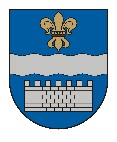   LATVIJAS REPUBLIKASDAUGAVPILS PILSĒTAS DOMEReģ. Nr. 90000077325, K. Valdemāra iela 1, Daugavpils, LV-5401, tālr. 65404344, 65404368, fakss 65421941 e-pasts info@daugavpils.lv   www.daugavpils.lvSĒDES  PROTOKOLSDaugavpilī2020.gada 13.augustā                                                                                        	   Nr.32			                    				SĒDE NOTIEK DOMES SĒŽU ZĀLĒ SĒDE SASAUKTA 	plkst. 14:00SĒDI ATKLĀJ 	plkst. 14:10SĒDES DARBA KĀRTĪBA:Par līdzekļu piešķiršanu no pamatbudžeta programmas „Izdevumi neparedzētiem gadījumiem” Daugavpils pilsētas pašvaldības iestādei „Daugavpils Marka Rotko mākslas centrs”.Par grozījumiem Daugavpils pilsētas domes 2019.gada 10.oktobra lēmumā Nr.602 „Par Daugavpils pilsētas pašvaldības iestādes „Daugavpils Marka Rotko mākslas centrs” maksas pakalpojumu cenrādi”.Par grozījumiem Daugavpils pilsētas domes budžeta iestādes „Kultūras pils” maksas pakalpojumu cenrādī.Par atbalstu PIKC „Daugavpils Dizaina un mākslas vidusskola „Saules skola”” projektam „Kompetences mūsdienu radošajām industrijām”.Par apropriācijas palielināšanu Daugavpils pilsētas Izglītības pārvaldes pamatbudžeta programmā „Iestādes darbības nodrošināšana”.Par apropriācijas pārdali Daugavpils pilsētas Izglītības pārvaldes pamatbudžeta programmā „Investīciju projekti (izņemot ES un citu finanšu instrumentu finansētie projekti)”.Par apropriācijas palielināšanu Daugavpils pilsētas Izglītības pārvaldes pamatbudžeta programmā „Eiropas Savienības un citu finanšu instrumentu finansētie projekti”.Par nekustamo īpašumu daļas nodošanu bezatlīdzības lietošanā.Par līdzekļu piešķiršanu no pamatbudžeta programmas „Izdevumi neparedzētiem gadījumiem” Daugavpils pilsētas domes Sporta medicīnas centram. Par dāvinājuma (ziedojuma) pieņemšanu. Par profesionālās ievirzes sporta izglītības iestādes „Daugavpils Individuālo sporta veidu skola” ziedojumu un dāvinājumu ieņēmumu un izdevumu tāmes grozījumiem. Par atbalstu pasākumu rīkošanai. Par apropriācijas pārdali starp Daugavpils pilsētas pašvaldības iestādes „Komunālās saimniecības pārvalde” pamatbudžeta programmām. Par projekta Nr.4.2.2.0/18/I/063 ietvaros izveidoto vērtību nodošanu. Par atļauju slēgt līgumu Daugavpils pilsētas attīstības programmas 2021.-2027.gadam izstrādei. Par grozījumiem Daugavpils pilsētas domes 25.05.2017. lēmumā Nr.253 „Par atbalstu projektam „Rīteiropas vērtības”. Par aizņēmuma ņemšanu investīciju projekta „Atbalsts iedzīvotāju nekustamā īpašuma pieslēgšanai pie centralizētās ūdensapgādes un/vai kanalizācijas sistēmas, kas tika izbūvētas ES projektu ietvaros, pamatojoties uz Daugavpils pilsētas domes 2017.gada 14.novembra saistošajiem noteikumiem Nr.44 „Par līdzfinansējumu nekustamā īpašuma pieslēgšanai centralizētajai ūdensapgādes vai kanalizācijas sistēmai”” īstenošanai. Par pilnvarojumu Daugavpils pilsētas pašvaldības policijai. Par dzīvojamās mājas Cēsu ielā 16, Daugavpilī, dzīvokļa īpašuma Nr.66 nodošanu atsavināšanai. Par dzīvojamās mājas Cēsu ielā 22, Daugavpilī, dzīvokļa īpašuma Nr.4 nodošanu atsavināšanai. Par dzīvojamās mājas Mendeļejeva ielā 3, Daugavpilī, dzīvokļa īpašuma Nr.59 nodošanu atsavināšanai. Par dzīvojamās mājas Puškina ielā 101, Daugavpilī, dzīvokļa īpašuma Nr.57 nodošanu atsavināšanai. Par dzīvojamās mājas Staru ielā 30/32, Daugavpilī, dzīvokļa īpašuma Nr.3 nodošanu atsavināšanai. Par zemes gabala, kadastra apzīmējums 0500 002 0105, Fabrikas ielā 22, Daugavpilī, nodošanu atsavināšanai. Par zemes vienības, kadastra apzīmējums 05000260018, Daugavpilī, pārdošanu izsolē. Par zemes vienības, Ventas ielas 10V rajonā, Daugavpilī, pārdošanu izsolē. Par zemes vienības, Stropu ielas 39 rajonā, Daugavpilī, pārdošanu izsolē. Par zemes vienības, kadastra apzīmējums 05000102337, Balvu ielā 1C k-3 - 92, Daugavpilī, pārdošanu. Par zemes vienības, kadastra apzīmējums 05000102676, Balvu ielā 1C k-31 - 954, Daugavpilī, pārdošanu. Par zemes vienības, kadastra apzīmējums 05000101368, Balvu ielā 1C k-15 - 561, Daugavpilī, pārdošanu. Par zemes vienības, kadastra apzīmējums 05000283953, Butļerova ielā 1 k-6 - 103, Daugavpilī, pārdošanu. Par zemes vienības, kadastra apzīmējums 05000283707, Butļerova ielā 1 k-8 - 193, Daugavpilī, pārdošanu. Par zemes vienības, kadastra apzīmējums 05000010452, garāža Nr.2, Sporta ielā, Daugavpilī, pārdošanu. Par zemes vienības, kadastra apzīmējums 05000150011, Pārdaugavas ielas 22 rajonā, Daugavpilī, pārdošanu. Par grozījumiem Nr.2 Daugavpils pilsētas domes 2017.gada 24.novembra lēmumā Nr.661 „Par nekustamā īpašuma Parka ielā 2, Daugavpilī, daļas nodošanu bezatlīdzības lietošanā biedrībai „Zirgu sporta cienītāju bērnu klubs””. Par zemes vienības, kadastra apzīmējums 0500 031 0023 (nekustamā īpašuma kadastra Nr.0500 031 0004), Daugavpilī, daļas nomas tiesību izsoli. Par Daugavpils pilsētas pašvaldības neprivatizēto dzīvokļu īpašumu ierakstīšanu zemesgrāmatā.SĒDI VADA – Daugavpils pilsētas domes priekšsēdētājs Igors PrelatovsSĒDĒ PIEDALĀS - 13 Domes deputāti  –  A.Broks, J.Dukšinskis, R.Eigims, A.Gržibovskis,                                                                       A.Elksniņš, R.Joksts, I.Kokina, V.Kononovs,                                                                      N.Kožanova, J.Lāčplēsis, I.Prelatovs,                                                                      H.Soldatjonoka, A.ZdanovskisSĒDĒ NEPIEDALĀS  -  2 Domes deputāti – L.Jankovska - iemesls nav zināms                                                                         M.Lavrenovs - iemesls nav zināmsSĒDĒ PIEDALĀS       - pašvaldības administrācijas darbinieki:                                         S.Šņepste, R.Golovans, I.Funte, E.Upeniece,                                        I.Šalkovskis, I.Bebriša, J.Oļenovs, I.Soveļjeva                                      - pašvaldības budžeta iestādes darbinieki:                                         J.Stivriņš, Z.Melāne, A.Rudzs, I.Kučinska, I.Andrejeva,                                          A.Romanovskis, A.Pudāns, D.Krīviņa, E.Sargsjans                                       - plašsaziņas līdzekļu pārstāvji:                                        I.Dunaiskis SĒDI PROTOKOLĒ  - Domes protokolu lietvedības pārzines p.i. I.ZraževskaPlkst.14:05 deputāts V.Kononovs iziet no Domes sēžu zāles.Daugavpils pilsētas domes Attīstības departamenta vadītāja D.Krīviņa lūdz deputātus izskatīt divus papildjautājumus:“Par Daugavpils pilsētas attīstības programmas 2021.- 2027.gadam izstrādes uzsākšanu” un “Par nodomu protokola noslēgšanu”.Domes sēdes vadītājs I.Prelatovs jautā, vai deputātiem ir iebildumi iekļaut jautājumus darba kārtībā.Iebildumu nav.Daugavpils pilsētas domes Īpašuma pārvaldīšanas departamenta vadītāja I.Funte lūdz deputātus izskatīt vienu papildjautājumu:“Par zemes vienības Kauņas ielas 160 rajonā, Daugavpilī, izsoles rezultātu apstiprināšanu un pirkuma līguma slēgšanu”.Iebildumu nav.Profesionālās ievirzes sporta izglītības iestādes „Daugavpils Individuālo sporta veidu skola” direktores vietnieks A.Romanovskis lūdz deputātus svītrot no darba kārtības 10.jautājumu “Par dāvinājuma (ziedojuma) pieņemšanu”.      Iebildumu nav.Domes sēdes vadītājs I.Prelatovs lūdz deputātus apstiprināt Domes sēdes darba kārtību ar izmaiņām un trīs papildjautājumiem.Atklāti balsojot: PAR – 12 (A.Broks, J.Dukšinskis, R.Eigims, A.Elksniņš, A.Gržibovskis, R.Joksts, I.Kokina, N.Kožanova, J.Lāčplēsis, I.Prelatovs, H.Soldatjonoka, A.Zdanovskis), PRET – nav, ATTURAS – nav, Daugavpils pilsētas dome nolemj:Apstiprināt Domes sēdes darba kārtību ar izmaiņām un trīs papildjautājumiem.1.§	(326)Par līdzekļu piešķiršanu no pamatbudžeta programmas „Izdevumi neparedzētiem gadījumiem” Daugavpils pilsētas pašvaldības iestādei „Daugavpils Marka Rotko mākslas centrs”Z.Melāne, I.PrelatovsPamatojoties uz likuma „Par pašvaldībām” 21.panta pirmās daļas 2.punktu, likuma „Par pašvaldību budžetiem” 16.panta otro daļu, Daugavpils pilsētas domes Noteikumu Nr.2 “Noteikumi par Daugavpils pilsētas pašvaldības budžeta izstrādāšanu, apstiprināšanu, grozījumu veikšanu, izpildi un kontroli” 40.pantu, Daugavpils pilsētas pašvaldības iestādes „Daugavpils Marka Rotko mākslas centrs” nereglamentēto iepirkumu procedūras 2020.gada 24.jūlija lēmumu uzaicinājumā „Pakalpojums - mitruma izraisītu bojājumu novēršana pašvaldības ēkā Mihaila ielā 3, Daugavpilī”,  Daugavpils pilsētas domes Finanšu komitejas 2020.gada 6.augusta atzinumu,  atklāti balsojot: PAR – 12 (A.Broks, J.Dukšinskis, R.Eigims, A.Elksniņš, A.Gržibovskis, R.Joksts, I.Kokina, N.Kožanova, J.Lāčplēsis, I.Prelatovs, H.Soldatjonoka, A.Zdanovskis), PRET – nav, ATTURAS – nav, Daugavpils pilsētas dome nolemj:1. Piešķirt līdzekļus no pamatbudžeta programmas „Izdevumi neparedzētiem gadījumiem” Daugavpils pilsētas pašvaldības iestādei „Daugavpils Marka Rotko mākslas centrs” (reģ.Nr.90009938567, juridiskā adrese: Mihaila iela 3, Daugavpils) 3309 EUR (trīs tūkstoši trīssimt deviņi euro 00 centi) apmērā mitruma izraisītu bojājumu novēršanas darbiem pašvaldības ēkā Mihaila ielā 3, Daugavpilī.2. Apstiprināt Daugavpils pilsētas pašvaldības iestādes „Daugavpils Marka Rotko mākslas centrs” pamatbudžeta programmas „Iestādes darbības nodrošināšana” ieņēmumu un izdevumu tāmes grozījumus 2020.gadam, saskaņā ar pielikumu. Pielikumā: Daugavpils pilsētas pašvaldības iestādes „Daugavpils Marka Rotko mākslas centrs” pamatbudžeta programmas „Iestādes darbības nodrošināšana” ieņēmumu un izdevumu tāmes grozījumi 2020.gadam. Plkst.14:17 deputāts V.Kononovs ienāk Domes sēžu zālē.2.§	(327)Par grozījumiem Daugavpils pilsētas domes 2019.gada 10.oktobra lēmumā Nr.602 „Par Daugavpils pilsētas pašvaldības iestādes „Daugavpils Marka Rotko mākslas centrs” maksas pakalpojumu cenrādi”Z.Melāne, I.PrelatovsPamatojoties uz likuma “Par pašvaldībām“ 21.panta pirmās daļas 14.punkta a), b) un g) apakšpunktu,  Ministru kabineta 2018.gada 20.februāra noteikumu Nr.97 “Publiskas personas mantas iznomāšanas noteikumi” 4.1.apakšpunktu un 5.punktu, Daugavpils pilsētas domes 2013.gada 28.februāra noteikumiem “Noteikumi par Daugavpils pilsētas pašvaldības budžeta iestāžu sniegto maksas pakalpojumu izcenojumu noteikšanas un apstiprināšanas kārtību, maksas pakalpojumu ieņēmumu un izdevumu uzskaiti”, Daugavpils pilsētas domes Izglītības un kultūras jautājumu komitejas 2020.gada 6.augusta atzinumu, Daugavpils pilsētas domes Finanšu komitejas 2020.gada 6.augusta atzinumu, atklāti balsojot: PAR – 13 (A.Broks, J.Dukšinskis, R.Eigims, A.Elksniņš, A.Gržibovskis, R.Joksts, I.Kokina, V.Kononovs, N.Kožanova, J.Lāčplēsis, I.Prelatovs, H.Soldatjonoka, A.Zdanovskis), PRET – nav, ATTURAS – nav, Daugavpils pilsētas dome nolemj:Izdarīt Daugavpils pilsētas domes 2019.gada 10.oktobra lēmumā Nr.602 “Par Daugavpils pilsētas pašvaldības iestādes “Daugavpils Marka Rotko mākslas centrs” maksas pakalpojumu cenrādi” šādus grozījumus:Precizēt 1.punktu ar 1.12. un 1.13.punktu tabulas rindā šādā redakcijā:Papildināt pielikums Nr.1 DMRMC cenrādim (Daugavpils pilsētas domes 2019.gada 10.oktobra lēmums Nr.602) ar sekojošiem punktiem tabulas rindā šādā redakcijā:  *   Pakalpojumiem pievienotās vērtības nodoklis netiek piemērots saskaņā ar Pievienotās vērtības nodokļa likuma 52.panta pirmās daļas 17.punkta "d" apakšpunktu. **   Pakalpojumiem pievienotās vērtības nodoklis tiek piemērots 21% apmērā saskaņā ar Pievienotās vērtības nodokļa likuma 41.panta pirmās daļas 1.punktu. ***  Pakalpojumiem pievienotās vērtības nodoklis tiek piemērots 12% apmērā saskaņā ar Pievienotās vērtības nodokļa likuma 42.panta desmito daļu.Šīs lēmums stājās spēkā no 2020.gada 01.septembra.3.§	(328)Par grozījumiem Daugavpils pilsētas domes budžeta iestādes „Kultūras pils” maksas pakalpojumu cenrādīA.Rudzs, V.Kononovs, I.PrelatovsV.Kononovs jautā, vai šāds pakalpojums ir pieprasīts, jūs varat nosaukt kādus piemērus?A.Rudzs  atbild, ka pieprasījums ir pieprasīts.I.Prelatovs piebilst, ka “Kultūras pils” saņēma vēstuli no biedrības ar lūgumu uz noteiktu laiku organizēt robottehnikas izstādi foajē, līdz ar to parādījās nepieciešamība grozīt cenrādi, jo sākumcena bija pārāk liela.     Pamatojoties uz likuma “Par pašvaldībām“ 21.panta pirmās daļas 14.punkta                                a), b) un g) apakšpunktiem,  Ministru kabineta 2018.gada 20.februāra noteikumu Nr. 97 “Publiskas personas mantas iznomāšanas noteikumi” 4.1.apakšpunktu un 5.punktu, Daugavpils pilsētas domes 2019.gada 28.maija noteikumiem “Noteikumi par Daugavpils pilsētas pašvaldības budžeta iestāžu sniegto maksas pakalpojumu izcenojumu noteikšanas un apstiprināšanas kārtību, maksas pakalpojumu ieņēmumu un izdevumu uzskaiti”, Daugavpils pilsētas domes Izglītības un kultūras jautājumu komitejas 2020.gada 6.augusta atzinumu, Daugavpils pilsētas domes Finanšu komitejas 2020.gada 6.augusta atzinumu, atklāti balsojot: PAR – 13 (A.Broks, J.Dukšinskis, R.Eigims, A.Elksniņš, A.Gržibovskis, R.Joksts, I.Kokina, V.Kononovs, N.Kožanova, J.Lāčplēsis, I.Prelatovs, H.Soldatjonoka, A.Zdanovskis), PRET – nav, ATTURAS – nav, Daugavpils pilsētas dome nolemj:Izdarīt Daugavpils pilsētas domes 2019.gada 15.augusta lēmumā Nr.494   „Par Daugavpils pilsētas domes budžeta iestādes „Kultūras pils” maksas pakalpojumu cenrādi” (turpmāk – cenrādis) šādus grozījumus:Papildināt cenrādi ar 1.7. un 1.8. apakšpunktu šādā redakcijā:4.§	(329)Par atbalstu PIKC „Daugavpils Dizaina un mākslas vidusskola „Saules skola”” projektam „Kompetences mūsdienu radošajām industrijām”I.Kokina, I.PrelatovsPamatojoties uz likuma “Par pašvaldībām” 21.panta pirmās daļas 2.punktu, likuma „Par pašvaldības budžetiem” 30.pantu, Valsts Izglītības attīstības aģentūras 2020.gada 3.jūlija Erasmus+ programmas projekta pieteikuma Nr. 2020-1-LV01-KA102-077393 apstiprināšanas lēmumu Nr.8.-10.1/3647,  Daugavpils pilsētas domes Izglītības un kultūras jautājumu komitejas 2020.gada 6.augusta atzinumu, Daugavpils pilsētas domes 2020.gada 6.augusta Finanšu komitejas atzinumu, atklāti balsojot: PAR – 13 (A.Broks, J.Dukšinskis, R.Eigims, A.Elksniņš, A.Gržibovskis, R.Joksts, I.Kokina, V.Kononovs, N.Kožanova, J.Lāčplēsis, I.Prelatovs, H.Soldatjonoka, A.Zdanovskis), PRET – nav, ATTURAS – nav, Daugavpils pilsētas dome nolemj:1. Atbalstīt PIKC “Daugavpils Dizaina un mākslas vidusskolas „Saules skola”” dalību Eiropas Savienības Erasmus+ programmas pamatdarbības Nr.1 (KA1) Mācību mobilitāte skolu sektorā ar projektu "Kompetences mūsdienu radošajām industrijām"/ “Competences for modern creative industries” (akronīms DesignCode, projekta numurs Nr. 2020-1-LV01-KA102-077393).2. Projekta īstenošanai nodrošināt priekšfinansējumu 2021.gadā  20 464 EUR ( divdesmit tūkstoši četri simti sešdesmit trīs eiro un 00 centi)  apmērā no pašvaldības budžeta līdzekļiem.Pielikumā: Projekta "Kompetences mūsdienu radošajām industrijām"/ “Competences for                  modern creative industries” (akronīms DesignCode, projekta numurs                   Nr.2020-LV01-KA102-077393) apraksts.5.§	(330)Par apropriācijas palielināšanu Daugavpils pilsētas Izglītības pārvaldes pamatbudžeta programmā „Iestādes darbības nodrošināšana”I.Kučinska, I.PrelatovsPamatojoties uz likuma „Par pašvaldībām” 21.panta pirmās daļas 2.punktu, likuma „Par pašvaldību budžetiem” 30.pantu, ņemot vērā Daugavpils pilsētas domes Finanšu komitejas 2020.gada 6.augusta sēdes atzinumu un Izglītības un kultūras jautājumu komitejas 2020.gada 6.augusta sēdes atzinumu, atklāti balsojot: PAR – 13 (A.Broks, J.Dukšinskis, R.Eigims, A.Elksniņš, A.Gržibovskis, R.Joksts, I.Kokina, V.Kononovs, N.Kožanova, J.Lāčplēsis, I.Prelatovs, H.Soldatjonoka, A.Zdanovskis), PRET – nav, ATTURAS – nav, Daugavpils pilsētas dome nolemj:Veikt apropriācijas palielināšanu Daugavpils pilsētas Izglītības pārvaldei pamatbudžeta programmā „Iestādes darbības nodrošināšana” saskaņā ar pielikumu.Pielikumā: Daugavpils pilsētas Izglītības pārvaldes pamatbudžeta programmas „Iestādes darbības nodrošināšana” ieņēmumu un izdevumu tāmes grozījumi 2020.gadam.6.§	(331)Par apropriācijas pārdali Daugavpils pilsētas Izglītības pārvaldes pamatbudžeta programmā „Investīciju projekti (izņemot ES un citu finanšu instrumentu finansētie projekti)”I.Kučinska, I.PrelatovsPamatojoties uz likuma „Par pašvaldībām” 21.panta pirmās daļas 2.punktu, likuma „Par pašvaldību budžetiem” 30.pantu, ņemot vērā Daugavpils pilsētas domes Finanšu komitejas 2020.gada 6.augusta sēdes atzinumu un Izglītības un kultūras jautājumu komitejas 2020.gada 6.augusta sēdes atzinumu, atklāti balsojot: PAR – 13 (A.Broks, J.Dukšinskis, R.Eigims, A.Elksniņš, A.Gržibovskis, R.Joksts, I.Kokina, V.Kononovs, N.Kožanova, J.Lāčplēsis, I.Prelatovs, H.Soldatjonoka, A.Zdanovskis), PRET – nav, ATTURAS – nav, Daugavpils pilsētas dome nolemj:Veikt apropriācijas pārdali Daugavpils pilsētas Izglītības pārvaldei pamatbudžeta programmā „Investīciju projekti (izņemot ES un citu finanšu instrumentu finansētie projekti)” saskaņā ar pielikumu.Pielikumā: Daugavpils pilsētas Izglītības pārvaldes pamatbudžeta programmas „Investīciju                  projekti (izņemot ES un citu finanšu instrumentu finansētie projekti)” ieņēmumu                   un izdevumu tāmes grozījumi 2020.gadam.7.§	(332)Par apropriācijas palielināšanu Daugavpils pilsētas Izglītības pārvaldes pamatbudžeta programmā „Eiropas Savienības un citu finanšu instrumentu finansētie projekti”I.Kučinska, I.PrelatovsPamatojoties uz likuma „Par pašvaldībām” 21.panta pirmās daļas 2.punktu, likuma „Par pašvaldību budžetiem” 30.pantu, ņemot vērā Daugavpils pilsētas domes Finanšu komitejas 2020.gada 6.augusta un Izglītības un kultūras jautājumu komitejas 2020.gada 6.augusta sēdes atzinumu, atklāti balsojot: PAR – 13 (A.Broks, J.Dukšinskis, R.Eigims, A.Elksniņš, A.Gržibovskis, R.Joksts, I.Kokina, V.Kononovs, N.Kožanova, J.Lāčplēsis, I.Prelatovs, H.Soldatjonoka, A.Zdanovskis), PRET – nav, ATTURAS – nav, Daugavpils pilsētas dome nolemj:Veikt apropriācijas palielināšanu Daugavpils pilsētas Izglītības pārvaldei pamatbudžeta programmā „Eiropas Savienības un citu finanšu instrumentu finansētie projekti” saskaņā ar pielikumu.Pielikumā: Daugavpils pilsētas Izglītības pārvaldes pamatbudžeta programmas „Eiropas Savienības un citu finanšu instrumentu finansētie projekti” ieņēmumu un izdevumu tāmes grozījumi 2020.gadam.8.§	(333)Par nekustamo īpašumu daļas nodošanu bezatlīdzības lietošanāB.Višņevska, I.PrelatovsPamatojoties uz likuma „Par pašvaldībām” 14.panta otrās daļas 3.punktu, 15.panta pirmās daļas 6.punktu, 21.panta pirmās daļas 27.punktu, Publiskas personas finanšu līdzekļu un mantas izšķērdēšanas novēršanas likuma 5.panta otrās daļas 4.1punktu, trešo daļu, 3.1daļu, piekto daļu un sesto daļu, izskatot biedrības „Biedrība „Latvian Funakoshi Shotokan Karate Academy”” 07.07.2020. iesniegumu, ņemot vērā Valsts ieņēmumu dienesta 19.09.2014. lēmumu 8.5-11/24841, ar kuru biedrībai piešķirts sabiedriskā labuma organizācijas statuss, Daugavpils pilsētas domes Izglītības un kultūras jautājumu komitejas 2020.gada 6.augusta sēdes atzinumu, Finanšu komitejas 2020.gada 6.augusta sēdes atzinumu, atklāti balsojot: PAR – 13 (A.Broks, J.Dukšinskis, R.Eigims, A.Elksniņš, A.Gržibovskis, R.Joksts, I.Kokina, V.Kononovs, N.Kožanova, J.Lāčplēsis, I.Prelatovs, H.Soldatjonoka, A.Zdanovskis), PRET – nav, ATTURAS – nav, Daugavpils pilsētas dome nolemj:Nodot sabiedriskā labuma organizācijai - biedrībai „Biedrība „Latvian Funakoshi Shotokan Karate Academy”” (reģ.Nr.50008130561, juridiskā adrese Vaļņu iela 41-79, Daugavpils) bezatlīdzības lietošanā saskaņā ar telpu lietošanas grafiku, šādu Daugavpils pilsētas pašvaldībai piederošo nekustamo īpašumu daļas (turpmāk – Īpašumi): 1.1. Daugavpils Tehnoloģiju vidusskolas-liceja, Tautas ielā 59, Daugavpilī (kadastra apzīmējums 0500 004 4301 001) ēkas daļu 326,9 m2 platībā, kas kadastrālās uzmērīšanas lietas 1.stāva plānā atzīmētas ar Nr.15, un piesaistītā zemesgabala (kadastra apzīmējums 0500 004 4301), ar kopējo platību 12313 m2, 3269/54735  domājamās daļas;1.2. Daugavpils 16.vidusskolas, Aveņu ielā 40, Daugavpilī (kadastra apzīmējums 0500 008 0702 001) ēkas daļu 181,9 m2 platībā, kas kadastrālās uzmērīšanas lietas 2.stāva plānā atzīmētas ar Nr.73, un piesaistītā zemesgabala (kadastra apzīmējums 0500 008 0702), ar kopējo platību 35542 m2, 1819/135283 domājamās daļas;1.3. Daugavpils Centra vidusskolas, Kandavas ielā 17, Daugavpilī (kadastra apzīmējums 0500 001 0914 001) ēkas daļu 427,3 m2 platībā, kas kadastrālās uzmērīšanas lietas 1.stāva plānā atzīmētas ar Nr.42, un piesaistītā zemesgabala (kadastra apzīmējums 0500 001 0914), ar kopējo platību 5765 m2, 4273/53573 domājamās daļas;1.4. J.Raiņa Daugavpils 6.vidusskolas, Komunālā ielā 2, Daugavpilī (kadastra apzīmējums 0500 013 3502 001) ēkas daļu 77,1 m2 platībā, kas kadastrālās uzmērīšanas lietas -1.stāva plānā atzīmētas ar Nr.192, un piesaistītā zemesgabala (kadastra apzīmējums 0500 013 3502), ar kopējo platību 16312 m2, 771/59441 domājamās daļas.Daugavpils Tehnoloģiju vidusskolas-liceja ēkas (kadastra apzīmējums 0500 004 4301 001) bilances vērtība uz 31.08.2020. ir 1298352,58 euro (viens miljons divi simti deviņdesmit astoņi tūkstoši trīs simti piecdesmit divi euro un 58 centi). Zemesgabala (kadastra apzīmējums 0500 004 4301) bilances vērtība ir 34967,07 euro (trīsdesmit četri tūkstoši deviņi simti sešdesmit septiņi euro un 07 centi). Daugavpils 16.vidusskolas ēkas (kadastra apzīmējums 0500 008 0702 001) bilances vērtība uz 31.08.2020. ir 1807084,51 euro (viens miljons astoņi simti septiņi tūkstoši astoņdesmit četri euro un 51 cents). Zemesgabala (kadastra apzīmējums 0500 008 0702) bilances vērtība ir 43491,50 euro (četrdesmit trīs tūkstoši četri simti deviņdesmit viens euro un 50 centi). Daugavpils Centra vidusskolas ēkas (kadastra apzīmējums 0500 001 0914 001) bilances vērtība uz 31.08.2020. ir 804604,07 euro (astoņi simti četri tūkstoši seši simti četri euro un 07 centi). Zemesgabala (kadastra apzīmējums 0500 001 0914) bilances vērtība ir  31499,54 euro (trīsdesmit viens tūkstotis četri simti deviņdesmit deviņi euro un 54 centi).J.Raiņa Daugavpils 6.vidusskolas ēkas (kadastra apzīmējums 0500 013 3502 001) bilances vērtība uz 31.08.2020. ir 1120712,70 euro (viens miljons viens simts divdesmit tūkstoši septiņi simti divpadsmit euro un 70 centi). Zemesgabala (kadastra apzīmējums 0500 013 3502) bilances vērtība ir 17693,41 euro (septiņpadsmit tūkstoši seši simti deviņdesmit trīs euro un 41 cents). Īpašumi tiek nodoti bezatlīdzības lietošanā līdz 2023.gada 31.augustam, bet ne ilgāk kā uz laiku, kamēr biedrībai ir sabiedriskā labuma organizācijas statuss.Īpašumu bezatlīdzības lietošanas mērķis – nodrošināt biedrības „Latvian Funakoshi Shotokan Karate Academy” organizēto sporta nodarbību pieejamību bērniem un jauniešiem.Nododamo Īpašumu stāvoklis ir apmierinošs.Biedrība „Latvian Funakoshi Shotokan Karate Academy” ir tiesīga izmantot bezatlīdzības lietošanā nodotos Īpašumus tikai lēmuma 7.punktā paredzētajam mērķim un lietot Īpašumus tā, lai nepasliktinātu to stāvokli.Biedrībai „Latvian Funakoshi Shotokan Karate Academy” ir pienākums nekavējoties nodot bezatlīdzības lietošanā nodotos Īpašumus atpakaļ Daugavpils Tehnoloģiju vidusskolas-liceja valdījumā, Daugavpils 16.vidusskolas valdījumā, Daugavpils Centra vidusskolas valdījumā, J.Raiņa Daugavpils 6.vidusskolas valdījumā šādos gadījumos:       10.1. pēc lēmuma 6.punktā norādītā termiņa notecējuma;10.2. ja Īpašumu bezatlīdzības lietošanas līgums tiek izbeigts pirms lēmuma 6.punktā norādītā termiņa;10.3. Īpašumi tiek izmantoti pretēji nodošanas bezatlīdzības lietošanā mērķim;10.4. Biedrībai anulēts sabiedriskā labuma organizācijas statuss.11. Daugavpils Tehnoloģiju vidusskolai-licejam, Daugavpils 16.vidusskolai, Daugavpils Centra vidusskolai, J.Raiņa Daugavpils 6.vidusskolai sagatavot un noslēgt līgumu par Īpašumu nodošanu bezatlīdzības lietošanā, saskaņā ar attiecīgās izglītības iestādes apstiprinātu telpu lietošanas grafiku, paredzot biedrībai „Latvian Funakoshi Shotokan Karate Academy” pienākumu segt visus ar attiecīgo telpu uzturēšanu saistītos izdevumus (elektroenerģija, apkure, ūdens, kanalizācija u.c.).9.§	(334)Par līdzekļu piešķiršanu no pamatbudžeta programmas „Izdevumi neparedzētiem gadījumiem” Daugavpils pilsētas domes Sporta medicīnas centramI.Andrejeva, V.Kononovs, A.Elksniņš, J.Dukšinskis, I.PrelatovsV.Kononovs jautā, vai varat paskaidrot lēmuma projekta būtību?I.Andrejeva atbild, ka tas ir saistīts ar Ministru kabineta noteikumiem Nr.851” Noteikumi par zemāko mēnešalgu un speciālo piemaksu veselības aprūpes jomā nodarbinātajiem”kas ir noticis, ka uz doto brīdi Daugavpils sporta skolas vadība ved uz Rīgu savus bērnus uz medicīnisko pārbaudi? I.Andrejeva atbild, jo uz doto brīdi Sporta medicīnas centrs nevar pieņemt visus bērnus.A.Elksniņš jautā, varbūt vajag pieņemt darbā vēl vienu štata vienību, nevis paaugstināt algu?J.Dukšinskis skaidro, ka karantīnas laikā Sporta medicīnas centrs neapkalpoja bērnus, tāpēc uz doto brīdi pienācis laiks, kad vajag apskatīt lielāku bērnu skaitu, līdz ar to Hokeja skola pieņēma lēmumu aizvest savus bērnus uz Rīgu un tādā veidā atvieglot Sporta medicīnas centra darbu, bet problēmu vajag risināt, jo ārstu nepietiek.Pamatojoties uz likuma „Par pašvaldībām” 21.panta pirmās daļas 2.punktu, likuma „Par pašvaldību budžetiem” 16.panta otro daļu, ņemot vērā Daugavpils pilsētas domes 2018.gada 9.augusts noteikumu Nr.2 „Noteikumi par Daugavpils pilsētas pašvaldības budžeta izstrādāšanu, apstiprināšanu, grozījumu veikšanu, izpildi un kontroli” 40.punktu, Daugavpils pilsētas domes Finanšu komitejas 2020.gada 6.augusta sēdes atzinumu, atklāti balsojot: PAR – 13 (A.Broks, J.Dukšinskis, R.Eigims, A.Elksniņš, A.Gržibovskis, R.Joksts, I.Kokina, V.Kononovs, N.Kožanova, J.Lāčplēsis, I.Prelatovs, H.Soldatjonoka, A.Zdanovskis), PRET – nav, ATTURAS – nav, Daugavpils pilsētas dome nolemj:Piešķirt līdzekļus no pamatbudžeta programmas „Izdevumi neparedzētiem gadījumiem” 8 623 EUR (astoņi tūkstoši seši simti divdesmit trīs euro 00 centi) apmērā Daugavpils pilsētas domes (reģ.Nr.90000077325, juridiskā adrese: Kr.Valdemāra iela 1, Daugavpilī) budžeta programmā „Sporta medicīnas centrs” iestādes darbības nodrošināšanai.Apstiprināt Daugavpils pilsētas domes pamatbudžeta programmas „Sporta medicīnas centrs” ieņēmumu un izdevumu tāmes grozījumus 2020.gadam.Pielikumā: Daugavpils pilsētas domes pamatbudžeta programmas „Sporta medicīnas centrs”                  ieņēmumu un izdevumu tāmes grozījumi 2020.gadam.10.§	(335)Par profesionālās ievirzes sporta izglītības iestādes „Daugavpils Individuālo sporta veidu skola” ziedojumu un dāvinājumu ieņēmumu un izdevumu tāmes grozījumiemA.Romanovskis, I.PrelatovsPamatojoties uz likuma „Par pašvaldībām” 21.panta pirmās daļas 2.punktu, likuma „Par pašvaldību budžetiem” 30.pantu, Daugavpils pilsētas domes Izglītības un kultūras jautājumu komitejas 2020.gada 6.augusta sēdes atzinumu, Daugavpils pilsētas domes Finanšu komitejas 2020.gada 6.augusta sēdes atzinumu, atklāti balsojot: PAR – 13 (A.Broks, J.Dukšinskis, R.Eigims, A.Elksniņš, A.Gržibovskis, R.Joksts, I.Kokina, V.Kononovs, N.Kožanova, J.Lāčplēsis, I.Prelatovs, H.Soldatjonoka, A.Zdanovskis), PRET – nav, ATTURAS – nav, Daugavpils pilsētas dome nolemj:Veikt apropriācijas pārdali starp izdevumu kodiem atbilstoši ekonomiskajām kategorijām profesionālas ievirzes sporta izglītības iestādes “Daugavpils Individuālo sporta veidu skola” (reģ.Nr.40900021067, juridiskā adrese: Kandavas iela 17A, Daugavpilī) ziedojumu un dāvinājumu ieņēmumu un izdevumu tāmē saskaņā ar pielikumu.11.§	(336)Par atbalstu pasākumu rīkošanaiJ.Stivriņš, I.PrelatovsPamatojoties uz likuma „Par pašvaldībām” 15.panta pirmās daļas 6.punktu, Sporta likuma 7.panta pirmās daļas 6.punktu, Daugavpils pilsētas domes noteikumu Nr.4 “Par kārtību, kādā tiek piešķirts finansējums sporta sacensībām” 42.punktu, ņemot vērā Biedrības “Esi pirmais” pieteikumu, Daugavpils pilsētas domes Izglītības un kultūras jautājumu komitejas 2020.gada 6.augusta atzinumu, Daugavpils pilsētas domes Finanšu komitejas 2020.gada 6.augusta atzinumu, atklāti balsojot: PAR – 12 (A.Broks, J.Dukšinskis, R.Eigims, A.Gržibovskis, R.Joksts, I.Kokina, V.Kononovs, N.Kožanova, J.Lāčplēsis, I.Prelatovs, H.Soldatjonoka, A.Zdanovskis), PRET – nav, ATTURAS – 1 (A.Elksniņš), Daugavpils pilsētas dome nolemj:Atbalstīt biedrības “Esi pirmais” (reģ.Nr.40008252055) rīkoto pasākumu “Sport Fest 2020” un piešķirt līdzfinansējumu 8940.00 EUR (astoņi tūkstoši deviņi simti četrdesmit euro) apmērā no Daugavpils pilsētas pašvaldības iestādes “Sporta pārvalde” pamatbudžeta programmas “Kultūras, sporta un aktīvās atpūtas pasākumi”.Uzdot Daugavpils pilsētas pašvaldības iestādei “Sporta pārvalde” noslēgt līgumu ar biedrību “Esi pirmais”, reģistrācijas Nr.40008023463.12.§	(337)Par apropriācijas pārdali starp Daugavpils pilsētas pašvaldības iestādes „Komunālās saimniecības pārvalde” pamatbudžeta programmāmA.Pudāns, I.PrelatovsPamatojoties uz likuma “Par pašvaldībām” 21.panta pirmās daļas 2.punktu, ņemot vērā Daugavpils pilsētas domes Finanšu komitejas 2020.gada 6.augusta sēdes atzinumu, atklāti balsojot: PAR – 13 (A.Broks, J.Dukšinskis, R.Eigims, A.Elksniņš, A.Gržibovskis, R.Joksts, I.Kokina, V.Kononovs, N.Kožanova, J.Lāčplēsis, I.Prelatovs, H.Soldatjonoka, A.Zdanovskis), PRET – nav, ATTURAS – nav, Daugavpils pilsētas dome nolemj:Veikt apropriācijas pārdali starp Daugavpils pilsētas pašvaldības iestādes „Komunālās saimniecības pārvalde” (reģ.Nr.90009547852, juridiskā adrese: Saules iela 5A, Daugavpilī) pamatbudžeta programmām:Samazināt apropriāciju pamatbudžeta programmā „Investīciju projekti (izņemot ES un citu finanšu instrumentu finansētie projekti)”  par 98 844 EUR saskaņā ar 1.pielikumu. Palielināt  apropriāciju pamatbudžeta programmā „Aktīvās atpūtas objektu uzturēšana un veidošana”  par  98 844 EUR saskaņā ar 2.pielikumu.13.§	(338)Par projekta Nr.4.2.2.0/18/I/063 ietvaros izveidoto vērtību nodošanuD.Krīviņa, I.PrelatovsPamatojoties uz likuma „Par pašvaldībām” 14.panta otrās daļas 3.punktu, 21.panta pirmās daļas 27.punktu, Daugavpils pilsētas domes ar 2019.gada 14.februāra lēmuma Nr.48 apstiprināto Noteikumu par Daugavpils pilsētas pašvaldības un tās padotībā esošo iestāžu grāmatvedības uzskaiti 99.punktu, 2019.gada 18.februāra Vienošanos par Eiropas Savienības fonda projekta īstenošanu Nr.4.2.2.0/18/I/063, nodrošinot projekta „Energoefektivitātes paaugstināšana Daugavpils pilsētas pirmsskolas izglītības iestādē Nr.28 – Liepājas ielā 37, Daugavpilī”, sasniegto rezultātu uzturēšanu, kura galvenais mērķis - sekmēt Daugavpils pilsētas 28.pirmsskolas izglītības iestādes ēkas Liepājas ielā 37 energoefektivitātes paaugstināšanu, samazinot primārās enerģijas patēriņu, kas atbilst darbības programmas “Izaugsme un nodarbinātība” 4.2.2. specifiskā atbalsta mērķa “Atbilstoši pašvaldības integrētajām attīstības programmām sekmēt energoefektivitātes paaugstināšanu un atjaunojamo energoresursu izmantošanu pašvaldību ēkās” īstenošanas noteikumu prasībām, Finanšu komitejas 2020.gada 6.augusta atzinumu, atklāti balsojot: PAR – 13 (A.Broks, J.Dukšinskis, R.Eigims, A.Elksniņš, A.Gržibovskis, R.Joksts, I.Kokina, V.Kononovs, N.Kožanova, J.Lāčplēsis, I.Prelatovs, H.Soldatjonoka, A.Zdanovskis), PRET – nav, ATTURAS – nav, Daugavpils pilsētas dome nolemj: 1.	Nodot Daugavpils pilsētas domes (reģ.Nr.90000077325, juridiskā adrese Kr.Valdemāra iela 1, Daugavpils, LV-5401) projekta „Energoefektivitātes paaugstināšana Daugavpils pilsētas pirmsskolas izglītības iestādē Nr.28 - Liepājas ielā 37, Daugavpilī” (turpmāk Projekts) ietvaros izveidoto vērtību Daugavpils pilsētas Izglītības pārvaldei (reģ.Nr.90009737220, juridiskā adrese Saules iela 7, Daugavpils, LV-5401) saskaņā ar pielikumu.2.	Nodrošināt Projekta rezultātu saglabāšanu un ilgtspēju, ievērojot Regulas Nr.1303/20136 71. pantā noteiktos nosacījumus un termiņus Projekta darbību īstenošanas laikā un 5 (piecu) gadu periodā pēc noslēguma maksājuma veikšanas, kā arī izmantot Projektā attīstīto infrastruktūru un sasniegtos rezultātus Projektā plānoto darbību veikšanai un saskaņā ar Projektā paredzēto mērķi. 3.	Daugavpils pilsētas domes izpilddirektorei organizēt Projektā izveidoto vērtību nodošanu – pieņemšanu.Pielikumā: Nododamo Daugavpils pilsētas Izglītības pārvaldei vērtību saraksts.14.§	(339)Par atļauju slēgt līgumu Daugavpils pilsētas attīstības programmas 2021.-2027.gadam izstrādeiD.Krīviņa, I.PrelatovsPamatojoties uz likuma “Par pašvaldībām” 14.panta otrās daļas 1.punktu, 21.panta pirmās daļas 27.apakšpunktu, Daugavpils pilsētas domes noteikumu Nr.2 “Noteikumi par Daugavpils pilsētas pašvaldības budžeta izstrādāšanu, apstiprināšanu, grozījumu veikšanu, izpildi un kontroli” 48.punktu, Daugavpils pilsētas domes iepirkumu procedūras DPD 2020/79 “Daugavpils pilsētas attīstības programmas 2021.-2027.gadam izstrāde” komisijas 2020.gada 3.augusta lēmumu, Daugavpils pilsētas domes 2020.gada 13.augusta lēmumu “Par Daugavpils pilsētas attīstības programmas 2021.-2027. gadam izstrādes uzsākšanu”, Daugavpils pilsētas domes Finanšu komitejas 2020.gada 6.augusta atzinumu, atklāti balsojot: PAR – 9 (A.Broks, J.Dukšinskis, R.Eigims, R.Joksts, I.Kokina,  J.Lāčplēsis, I.Prelatovs, H.Soldatjonoka, A.Zdanovskis), PRET – nav, ATTURAS – 4 (A.Elksniņš, A.Gržibovskis, V.Kononovs, N.Kožanova), Daugavpils pilsētas dome nolemj:1.	Noslēgt līgumu ar SIA “Reģionālie projekti” (reģ.Nr.40003404474, juridiskā adrese: Rūpniecības iela 32b-2, Rīga, LV-1045) par Daugavpils pilsētas attīstības programmas 2021.-2027.gadam izstrādi par kopējo summu bez PVN EUR 29 240.00, ar PVN EUR 35 380.40.2.	Līguma saistību izpildi 2020.gadā nodrošināt no pašvaldības budžeta programmā „Iestādes darbības nodrošināšana” paredzētajiem  līdzekļiem,  2021.gadā  paredzēt līdzekļus pašvaldības budžetā 24 766.28 (divdesmit četri tūkstoši septiņi simti sešdesmit seši eiro 28 centi) apmērā.Pielikumā:  Līguma par Daugavpils pilsētas attīstības programmas 2021.-2027.gadam                    izstrādi projekts.15.§	(340)Par grozījumiem Daugavpils pilsētas domes 25.05.2017. lēmumā Nr.253 „Par atbalstu projektam „Rīteiropas vērtības”D.Krīviņa, I.PrelatovsPamatojoties uz likuma „Par pašvaldībām” 21.panta ievaddaļu, Ministru kabineta 2016.gada 24.maija noteikumiem Nr.322 “Darbības programmas “Izaugsme un nodarbinātība” prioritārā virziena “Vides aizsardzības un resursu izmantošanas efektivitāte” 5.5.1.specifiskā atbalsta mērķa “Saglabāt, aizsargāt un attīstīt nozīmīgu kultūras un dabas mantojumu, kā arī attīstīt ar to saistītos pakalpojumus” īstenošanas noteikumi”, 2018.gada 22.marta Vienošanās par Eiropas Savienības fonda projekta īstenošanu Nr.5.5.1.0/17/I/007, 18.06.2019. Vienošanās Nr.5.5.1.0/17/I/007 Grozījumiem Nr.2, projekta partnera Aglonas bazilikas draudzes 27.05.2020. vēstuli “Par sadarbības līguma ERAF līdzfinansēta projekta Nr.ERAF/551SAM/2016/I/15 “Rīteiropas vērtības” izbeigšanu”, Kultūras ministrijas 03.07.2020. vēstuli Nr.4.3.1-1/1244 “Par turpmāko rīcību projekta Nr.5.5.1.0/17/I/007 “Rīteiropas vērtības” īstenošanai”, Daugavpils pilsētas domes Attīstības komitejas 2020. gada 6.augusta sēdes atzinumu, Daugavpils pilsētas domes Finanšu komitejas 2020. gada 6.augusta atzinumu, atklāti balsojot: PAR – 13 (A.Broks, J.Dukšinskis, R.Eigims, A.Elksniņš, A.Gržibovskis, R.Joksts, I.Kokina, V.Kononovs, N.Kožanova, J.Lāčplēsis, I.Prelatovs, H.Soldatjonoka, A.Zdanovskis), PRET – nav, ATTURAS – nav, Daugavpils pilsētas dome nolemj:1. Izdarīt šādus grozījumus Daugavpils pilsētas domes 2017.gada 25.maija lēmumā Nr.253 „Par atbalstu projektam “Rīteiropas vērtības”:1.1. izteikt lēmuma pielikumu „Projekta „Rīteiropas vērtības” apraksts” jaunā redakcijā, saskaņā ar pielikumu.2.Izbeigt 2017.gada 29.maija Sadarbības līgumu ERAF līdzfinansētā projekta Nr.ERAF/551SAM/2016/I/15 “Rīteiropas vērtības” īstenošanai ar Aglonas bazilikas draudzi, parakstot par to vienošanos.Pielikumā: Projekta “Rīteiropas vērtības” apraksts.16.§	(341)Par Daugavpils pilsētas attīstības programmas 2021.- 2027.gadam izstrādes uzsākšanuD.Krīviņa, I.PrelatovsPamatojoties uz likuma “Par pašvaldībām” 14.panta otrās daļas 1.punktu, Teritorijas attīstības plānošanas likuma 22.pantu, Attīstības plānošanas sistēmas likuma 8.pantu, Ministru kabineta 14.10.2014. noteikumu Nr.628 “Noteikumi par pašvaldību teritorijas attīstības plānošanas dokumentiem” 21. un 22.punktu, Daugavpils pilsētas domes Attīstības komitejas 2020.gada 6.augusta atzinumu, atklāti balsojot: PAR – 13 (A.Broks, J.Dukšinskis, R.Eigims, A.Elksniņš, A.Gržibovskis, R.Joksts, I.Kokina, V.Kononovs, N.Kožanova, J.Lāčplēsis, I.Prelatovs, H.Soldatjonoka, A.Zdanovskis), PRET – nav, ATTURAS – nav, Daugavpils pilsētas dome nolemj:1.	Uzsākt Daugavpils pilsētas attīstības programmas 2021.-2027. gadam (turpmāk – Attīstības programmas) izstrādi.2.	Apstiprināt darba uzdevumu Attīstības programmas izstrādei.3.	Apstiprināt par Attīstības programmas izstrādes vadītāju Daugavpils pilsētas domes izpilddirektori Sabīni Šņepsti.4.	Daugavpils pilsētas domes Attīstības departamentam lēmumu par Attīstības programmas izstrādes uzsākšanu piecu darbdienu laikā pēc tā spēkā stāšanās ievietot Teritorijas attīstības plānošanas informācijas sistēmā un pašvaldības mājas lapā www.daugavpils.lv.5.	Daugavpils pilsētas domes Attīstības departamentam lēmumu par Attīstības programmas izstrādes uzsākšanu nosūtīt Latgales plānošanas reģionam un Vides aizsardzības un reģionālās attīstības ministrijai.6.	Par lēmuma izpildi atbildīga Daugavpils pilsētas domes izpilddirektore.Pielikumā: Darba uzdevums attīstības programmas izstrādei.17.§	(342)Par nodomu protokola noslēgšanuD.Krīviņa, I.PrelatovsPamatojoties uz likuma “Par pašvaldībām” 12.pantu, 15.panta pirmās daļas 10.punktu un 21.panta pirmās daļas 27.punktu, ar mērķi sekmēt saimnieciskās darbības attīstību Daugavpils pilsētas administratīvajā teritorijā, rūpējoties par bezdarba līmeņa samazināšanos, kā arī sekmējot dzelzceļa infrastruktūras pieejamību Daugavpils pilsētas Križu industriālajā zonā, ņemot vērā 2020.gada 30.jūlijā saņemto Lauksaimniecības pakalpojumu kooperatīvās sabiedrības “LATRAPS”, reģistrācijas numurs  58503007191, juridiskā adrese: Lietuvas iela 16A, Elejas pagasts, Jelgavas novads, izteikto nodomu par saviem līdzekļiem izbūvēt publiskās lietošanas sliežu ceļu Križu rūpnieciskajā teritorijā, Daugavpilī, 14. km ceļa postenī Daugavpils dzelzceļa mezglā, Domes Attīstības komitejas 2020.gada 13.augusta atzinumu, Domes Finanšu komitejas 2020.gada 13.augusta sēdes atzinumu, atklāti balsojot: PAR – 13 (A.Broks, J.Dukšinskis, R.Eigims, A.Elksniņš, A.Gržibovskis, R.Joksts, I.Kokina, V.Kononovs, N.Kožanova, J.Lāčplēsis, I.Prelatovs, H.Soldatjonoka, A.Zdanovskis), PRET – nav, ATTURAS – nav, Daugavpils pilsētas dome nolemj:Noslēgt nodomu protokolu (pielikumā).Paredzēt Daugavpils pilsētas pašvaldības iestādes “Komunālās saimniecības pārvalde” budžetā 2021.gadam līdzekļus 350 000 EUR apmērā nodomu protokola 2.punktā izvirzītā mērķa realizēšanai pēc līguma noslēgšanas un iepirkuma procedūras ievērošanas.    Pielikumā: Nodomu protokola projekts.18.§	(343)Par aizņēmuma ņemšanu investīciju projekta „Atbalsts iedzīvotāju nekustamā īpašuma pieslēgšanai pie centralizētās ūdensapgādes un/vai kanalizācijas sistēmas, kas tika izbūvētas ES projektu ietvaros, pamatojoties uz Daugavpils pilsētas domes 2017.gada 14.novembra saistošajiem noteikumiem Nr.44 „Par līdzfinansējumu nekustamā īpašuma pieslēgšanai centralizētajai ūdensapgādes vai kanalizācijas sistēmai”” īstenošanaiE.Upeniece, V.Kononovs, I.PrelatovsV.Kononovs norāda, ka ir izskanējusi informācija, ka šī gada budžetā ir būtiska ekonomija, sakarā ar COVID ietekmju pasākumiem, vai varat nosaukt šo summu?E.Upeniece atbild, ka uz vasaras sākumu šī summa sastādīja apmēram 800 000 EUR.Pamatojoties uz likuma “Par pašvaldībām” 21. panta pirmās daļas 2.punktu un likuma “Par pašvaldību budžetiem” 22. un 22.1 pantu, Ministru kabineta 10.12.2019. noteikumiem Nr.590 „Noteikumi par pašvaldību aizņēmumiem un galvojumiem”, Ministru kabineta 14.07.2020. noteikumiem Nr.456 „Noteikumi par nosacījumiem un kārtību, kādā pašvaldībām izsniedz valsts aizdevumu ārkārtas situācijas ietekmes mazināšanai un novēršanai saistībā ar Covid-19 izplatību”, saskaņā ar Ministru kabineta 2020.gada 15.jūlija rīkojumu Nr.387 „Par atbalstītajiem pašvaldību investīciju projektiem valsts aizdevumu piešķiršanai ārkārtas situācijas ietekmes mazināšanai un novēršanai saistībā ar Covid-19 izplatību”, ņemot vērā Daugavpils pilsētas domes Finanšu komitejas 2020.gada 6.augusta atzinumu, atklāti balsojot: PAR – 13 (A.Broks, J.Dukšinskis, R.Eigims, A.Elksniņš, A.Gržibovskis, R.Joksts, I.Kokina, V.Kononovs, N.Kožanova, J.Lāčplēsis, I.Prelatovs, H.Soldatjonoka, A.Zdanovskis), PRET – nav, ATTURAS – nav, Daugavpils pilsētas dome nolemj: Lūgt Pašvaldību aizņēmumu un galvojumu kontroles un pārraudzības padomē atļauju ņemt ilgtermiņa aizņēmumu Valsts kasē ar Valsts kases noteikto procentu likmi 187 500,00  EUR (viens simts astoņdesmit septiņi tūkstoši pieci simti  euro 00 centi), uz 20 gadiem investīciju projekta „Atbalsts iedzīvotāju nekustamā īpašuma pieslēgšanai pie centralizētās ūdensapgādes un/vai kanalizācijas sistēmas, kas tika izbūvētas ES projektu ietvaros, pamatojoties uz Daugavpils pilsētas domes 2017.gada 14.novembra saistošajiem noteikumiem Nr.44 “Par līdzfinansējumu nekustamā īpašuma pieslēgšanai centralizētajai ūdensapgādes vai kanalizācijas sistēmai”” īstenošanai. Aizņēmumu izņemt pa gadiem:2020.gadā – 56 250,00  EUR;2021.gadā – 131 250,00  EUR.Pašvaldības līdzfinansējumu 62 500,00 EUR (sešdesmit divi tūkstoši pieci simti euro 00 centi)  apmērā nodrošināt no Daugavpils pilsētas pašvaldības budžeta līdzekļiem pa gadiem:2020.gadā -  18 750,00 EUR;2021.gadā -  43 750,00 EUR.Aizņēmuma pamatsummu sākt atmaksāt ar 2022. gada martu.Garantēt aizņēmuma atmaksāšanu, paredzot aizņēmuma atmaksāšanai nepieciešamos līdzekļus, turpmāko gadu Daugavpils pilsētas pašvaldības budžetos.19.§	(344)Par pilnvarojumu Daugavpils pilsētas pašvaldības policijaiR.Golovans, A.Gržibovskis, A.Elksniņš, I.Kokina, J.Lāčplēsis, A.Broks, I.PrelatovsA.Gržibovskis jautā, kas maksās par transportlīdzekļa pārvietošanu un kādas sankcijas piemērojamas likuma ietvaros?R.Golovans atbild, ka saskaņā ar normatīvajiem aktiem par pārvietošanu un glabāšanu  maksā transportlīdzekļa īpašnieks, tas ir viņa pienākums, bet gadījumā, jā īpašnieka nav, par pārvietošanu līdz stāvvietai maksā pašvaldība, pēc mēneša stāvvietas īpašniekam ir tiesības pārvietot transportlīdzekli uz metāllūžņu pārstrādes uzņēmumu un saņemt naudu par to, līdz ar to segt savus izdevumus.V.Kononovs jautā, vai pašvaldības policijai būs nepieciešamas papildus štata vienības?R.Golovans atbild, ka nebūs vajadzīgas, bet nākamais solis būs pašvaldības policijas budžeta grozījumi.A.Elksniņš izsaka viedokli, ir nepieciešams ar saistošo noteikumu noteikt maksu par transportlīdzekļa evakuēšanu.R.Golovans norāda, ka pašvaldībai nav tiesību noteikt maksu par transportlīdzekļa evakuēšanu, un 2004.gada 7.septembra MK noteikumi nosaka šo kārtību.A.Elksniņš jautā, kurš maksās par šo pasākumu?R.Golovans atbild, ka pašvaldībai vajadzēs nolemt maksāt no sava budžeta vai no pašvaldības policijas budžeta, bet no sākuma, pamatojoties uz Ministru kabineta 2004.gada 7.septembra noteikumiem Nr.767 „Noteikumi par transportlīdzekļa piespiedu pārvietošanu un transportlīdzekļa atzīšanu par ilgstoši atstātu uz ceļa” 23.punktu vajag nolemt, kuras iestādes amatpersona nodarbosies ar šo jautājumu.I.Kokina izsaka priekšlikumu, lēmuma projektā vajag pievienot punktu, ar uzdevumu Juridiskajam departamentam, izstrādāt saistošos noteikumus par visu procedūru.R.Golovans atbild, ka tas nav vajadzīgs, jo visa kārtība ir aprakstīta Ministru kabineta 2004.gada 7.septembra noteikumos Nr.767 „Noteikumi par transportlīdzekļa piespiedu pārvietošanu un transportlīdzekļa atzīšanu par ilgstoši atstātu uz ceļa” un Ministru kabineta 2005.gada 4.oktobra noteikumos Nr.748 “Noteikumi par nolietotu transportlīdzekļu atzīšanu par atmestiem un kārtību, kādā atmestus nolietotus transportlīdzekļus nodod apstrādes uzņēmumam”.J.Lāčplēsis norāda, ka pie lēmuma projekta nav pielikti šie noteikumi.A.Gržibovskis jautā, vai tieši likumā atrunāts, ka pēc 30 dienas stāvēšanas transportlīdzekli evakuē?R.Golovans atbild, ka tas atrunāts MK noteikumos Nr.748.Debates (A.Elksniņš, I.Kokina, A.Broks). Plkst.14:40 deputāts R.Eigims iziet no Domes sēžu zāles.Pamatojoties uz likuma „Par pašvaldībām” 21.panta pirmās daļas 27.punktu, Ministru kabineta 2004.gada 7.septembra noteikumu Nr.767 „Noteikumi par transportlīdzekļa piespiedu pārvietošanu un transportlīdzekļa atzīšanu par ilgstoši atstātu uz ceļa” 23.punktu, atklāti balsojot: PAR – 12 (A.Broks, J.Dukšinskis, A.Elksniņš, A.Gržibovskis, R.Joksts, I.Kokina, V.Kononovs, N.Kožanova, J.Lāčplēsis, I.Prelatovs, H.Soldatjonoka, A.Zdanovskis), PRET – nav, ATTURAS – nav, Daugavpils pilsētas dome nolemj:Pilnvarot Daugavpils pilsētas pašvaldības policiju pieņemt lēmumus par transportlīdzekļa atzīšanu par ilgstoši atstātu uz ceļa Daugavpils pilsētas administratīvajā teritorijā atbilstoši normatīvo aktu prasībām.20.§	(345)Par dzīvojamās mājas Cēsu ielā 16, Daugavpilī, dzīvokļa īpašuma Nr.66 nodošanu atsavināšanaiI.Funte, I.PrelatovsPamatojoties uz likuma “Par pašvaldībām” 21.panta pirmās daļas 17.punktu, likuma “Par valsts un pašvaldību dzīvojamo māju privatizāciju” Pārejas noteikumu 30.punktu, Publiskas personas mantas atsavināšanas likuma 4.panta ceturtās daļas 5.punktu, 5.panta pirmo un otro daļu, 8.panta otro daļu, Ministru kabineta 01.02.2011. noteikumu Nr.109 “Kārtība, kādā atsavināma publiskas personas manta” 11.5.apakšpunktu, izskatot dzīvokļa Nr.66 Cēsu ielā 16, Daugavpilī, īrnieces un ģimenes locekles atsavināšanas ierosinājumu (reģistrēts Domē 06.07.2020. ar Nr.637/1.2.-16) par dzīvojamās mājas Cēsu ielā 16, Daugavpilī, dzīvokļa īpašuma Nr.66 atsavināšanu, ņemot vērā Daugavpils pilsētas domes Īpašuma komitejas 2020.gada 6.augusta atzinumu, Finanšu komitejas 2020.gada 6.augusta atzinumu, atklāti balsojot: PAR – 12 (A.Broks, J.Dukšinskis, A.Elksniņš, A.Gržibovskis, R.Joksts, I.Kokina, V.Kononovs, N.Kožanova, J.Lāčplēsis, I.Prelatovs, H.Soldatjonoka, A.Zdanovskis), PRET – nav, ATTURAS – nav, Daugavpils pilsētas dome nolemj:     1. Atļaut atsavināt dzīvojamās mājas Cēsu ielā 16, Daugavpilī, dzīvokļa īpašumu Nr.66, kura sastāvā ietilpst dzīvoklis Nr.66, mājas (kadastra apzīmējums 05000342106001) un zemes gabala 3515 m2 platībā, kadastra Nr.0500 034 2106, 452/36267 kopīpašuma domājamās daļas.2. Pašvaldības dzīvojamo māju privatizācijas un īpašuma atsavināšanas komisijai organizēt atsavināmā dzīvokļa īpašuma novērtēšanu.3. Īpašuma pārvaldīšanas departamentam: 3.1. reģistrēt Daugavpils tiesā uz Daugavpils pilsētas pašvaldības vārda dzīvokļa īpašumu Nr.66 Cēsu ielā 16, Daugavpilī;      3.2. sagatavot lēmuma projektu izskatīšanai Domes sēdē par dzīvojamās mājas Cēsu ielā 16, Daugavpilī, dzīvokļa īpašuma Nr.66 pārdošanu.21.§	(346)Par dzīvojamās mājas Cēsu ielā 22, Daugavpilī, dzīvokļa īpašuma Nr.4 nodošanu atsavināšanaiI.Funte, I.PrelatovsPamatojoties uz likuma “Par pašvaldībām” 21.panta pirmās daļas 17.punktu, likuma “Par valsts un pašvaldību dzīvojamo māju privatizāciju” Pārejas noteikumu 30.punktu, Publiskas personas mantas atsavināšanas likuma 4.panta ceturtās daļas 5.punktu, 5.panta pirmo un otro daļu, 8.panta otro daļu, Ministru kabineta 01.02.2011. noteikumu Nr.109 “Kārtība, kādā atsavināma publiskas personas manta” 11.5.apakšpunktu, izskatot dzīvokļa Nr.4 Cēsu ielā 22, Daugavpilī, īrnieka atsavināšanas ierosinājumu (reģistrēts Domē 08.07.2020. ar Nr.648/1.2.-16) par dzīvojamās mājas Cēsu ielā 22, Daugavpilī, dzīvokļa īpašuma Nr.4 atsavināšanu, ņemot vērā Daugavpils pilsētas domes Īpašuma komitejas 2020.gada 6.augusta atzinumu, Finanšu komitejas 2020.gada 6.augusta atzinumu, atklāti balsojot: PAR – 12 (A.Broks, J.Dukšinskis, A.Elksniņš, A.Gržibovskis, R.Joksts, I.Kokina, V.Kononovs, N.Kožanova, J.Lāčplēsis, I.Prelatovs, H.Soldatjonoka, A.Zdanovskis), PRET – nav, ATTURAS – nav, Daugavpils pilsētas dome nolemj:     1. Atļaut atsavināt dzīvojamās mājas Cēsu ielā 22, Daugavpilī, dzīvokļa īpašumu Nr.4, kadastra numurs 0500 903 3564, kura sastāvā ietilpst dzīvoklis Nr.4, mājas (kadastra apzīmējums 05000370303001) un zemes gabala 2723 m2 platībā, kadastra Nr.0500 037 0303, 418/9218 kopīpašuma domājamās daļas.2. Pašvaldības dzīvojamo māju privatizācijas un īpašuma atsavināšanas komisijai veikt atsavināmā dzīvokļa īpašuma novērtēšanu.3. Īpašuma pārvaldīšanas departamentam sagatavot lēmuma projektu izskatīšanai Domes sēdē par dzīvojamās mājas Cēsu ielā 22, Daugavpilī, dzīvokļa īpašuma Nr.4, kadastra numurs 0500 903 3564, pārdošanu.22.§	(347)Par dzīvojamās mājas Mendeļejeva ielā 3, Daugavpilī, dzīvokļa īpašuma Nr.59 nodošanu atsavināšanaiI.Funte, I.PrelatovsPamatojoties uz likuma “Par pašvaldībām” 21.panta pirmās daļas 17.punktu, likuma “Par valsts un pašvaldību dzīvojamo māju privatizāciju” Pārejas noteikumu 30.punktu, Publiskas personas mantas atsavināšanas likuma 4.panta ceturtās daļas 5.punktu, 5.panta pirmo un otro daļu, 8.panta otro daļu, Ministru kabineta 01.02.2011. noteikumu Nr.109 “Kārtība, kādā atsavināma publiskas personas manta” 11.5.apakšpunktu, izskatot dzīvokļa Nr.59 Mendeļejeva ielā 3, Daugavpilī, īrnieces atsavināšanas ierosinājumu (reģistrēts Domē 10.07.2020. ar Nr.672/1.2.-16) par dzīvojamās mājas Mendeļejeva ielā 3, Daugavpilī, dzīvokļa īpašuma Nr.59 atsavināšanu, ņemot vērā Daugavpils pilsētas domes Īpašuma komitejas 2020.gada 6.augusta atzinumu, Finanšu komitejas 2020.gada 6.augusta atzinumu, atklāti balsojot: PAR – 12 (A.Broks, J.Dukšinskis, A.Elksniņš, A.Gržibovskis, R.Joksts, I.Kokina, V.Kononovs, N.Kožanova, J.Lāčplēsis, I.Prelatovs, H.Soldatjonoka, A.Zdanovskis), PRET – nav, ATTURAS – nav, Daugavpils pilsētas dome nolemj:     1. Atļaut atsavināt dzīvojamās mājas Mendeļejeva ielā 3, Daugavpilī, dzīvokļa īpašumu Nr.59, kura sastāvā ietilpst dzīvoklis Nr.59, mājas (kadastra apzīmējums 05000053004001) un zemes gabala 4607 m2 platībā, kadastra Nr.0500 005 3004, 336/35580 kopīpašuma domājamās daļas.2. Pašvaldības dzīvojamo māju privatizācijas un īpašuma atsavināšanas komisijai organizēt atsavināmā dzīvokļa īpašuma novērtēšanu.3. Īpašuma pārvaldīšanas departamentam: 3.1. reģistrēt Daugavpils tiesā uz Daugavpils pilsētas pašvaldības vārda dzīvokļa īpašumu Nr.59 Mendeļejeva ielā 3 , Daugavpilī;      3.2. sagatavot lēmuma projektu izskatīšanai Domes sēdē par dzīvojamās mājas Mendeļejeva ielā 3, Daugavpilī, dzīvokļa īpašuma Nr.59 pārdošanu.23.§	(348)Par dzīvojamās mājas Puškina ielā 101, Daugavpilī, dzīvokļa īpašuma Nr.57 nodošanu atsavināšanaiI.Funte, I.PrelatovsPamatojoties uz likuma “Par pašvaldībām” 21.panta pirmās daļas 17.punktu, likuma “Par valsts un pašvaldību dzīvojamo māju privatizāciju” Pārejas noteikumu 30.punktu, Publiskas personas mantas atsavināšanas likuma 4.panta ceturtās daļas 5.punktu, 5.panta pirmo un otro daļu, 8.panta otro daļu, Ministru kabineta 01.02.2011. noteikumu Nr.109 “Kārtība, kādā atsavināma publiskas personas manta” 11.5.apakšpunktu, izskatot dzīvokļa Nr.57 Puškina ielā 101, Daugavpilī, īrnieka ģimenes locekļa atsavināšanas ierosinājumu (reģistrēts Domē 20.07.2020. ar Nr.737/1.2.-16) par dzīvojamās mājas Puškina ielā 101, Daugavpilī, dzīvokļa īpašuma Nr.57 atsavināšanu, ņemot vērā Daugavpils pilsētas domes Īpašuma komitejas 2020.gada 6.augusta atzinumu, Finanšu komitejas 2020.gada 6.augusta atzinumu, atklāti balsojot: PAR – 12 (A.Broks, J.Dukšinskis, A.Elksniņš, A.Gržibovskis, R.Joksts, I.Kokina, V.Kononovs, N.Kožanova, J.Lāčplēsis, I.Prelatovs, H.Soldatjonoka, A.Zdanovskis), PRET – nav, ATTURAS – nav, Daugavpils pilsētas dome nolemj:     1. Atļaut atsavināt dzīvojamās mājas Puškina ielā 101, Daugavpilī, dzīvokļa īpašumu Nr.57, kadastra numurs 0500 903 4867, kura sastāvā ietilpst dzīvoklis Nr.57, mājas (kadastra apzīmējums 05000046313001) un zemes gabala 3380 m2 platībā, kadastra Nr.0500 004 6313, 450/26885 kopīpašuma domājamās daļas.2. Pašvaldības dzīvojamo māju privatizācijas un īpašuma atsavināšanas komisijai veikt atsavināmā dzīvokļa īpašuma novērtēšanu.3. Īpašuma pārvaldīšanas departamentam sagatavot lēmuma projektu izskatīšanai Domes sēdē par dzīvojamās mājas Puškina ielā 101, Daugavpilī, dzīvokļa īpašuma Nr.57, kadastra numurs 0500 903 4867, pārdošanu.24.§	(349)Par dzīvojamās mājas Staru ielā 30/32, Daugavpilī, dzīvokļa īpašuma Nr.3 nodošanu atsavināšanaiI.Funte, I.PrelatovsPamatojoties uz likuma “Par pašvaldībām” 21.panta pirmās daļas 17.punktu, likuma “Par valsts un pašvaldību dzīvojamo māju privatizāciju” Pārejas noteikumu 30.punktu, Publiskas personas mantas atsavināšanas likuma 4.panta ceturtās daļas 5.punktu, 5.panta pirmo un otro daļu, 8.panta otro daļu, Ministru kabineta 01.02.2011. noteikumu Nr.109 “Kārtība, kādā atsavināma publiskas personas manta” 11.5.apakšpunktu, izskatot dzīvokļa Nr.3 Staru ielā 30/32, Daugavpilī, īrnieces atsavināšanas ierosinājumu (reģistrēts Domē 21.07.2020. ar Nr.749/1.2.-16) par dzīvojamās mājas Staru ielā 30/32, Daugavpilī, dzīvokļa īpašuma Nr.3 atsavināšanu, ņemot vērā Daugavpils pilsētas domes Īpašuma komitejas 2020.gada 6.augusta atzinumu, Finanšu komitejas 2020.gada 6.augusta atzinumu, atklāti balsojot: PAR – 12 (A.Broks, J.Dukšinskis, A.Elksniņš, A.Gržibovskis, R.Joksts, I.Kokina, V.Kononovs, N.Kožanova, J.Lāčplēsis, I.Prelatovs, H.Soldatjonoka, A.Zdanovskis), PRET – nav, ATTURAS – nav, Daugavpils pilsētas dome nolemj:     1. Atļaut atsavināt dzīvojamās mājas Staru ielā 30/32, Daugavpilī, dzīvokļa īpašumu Nr.3, kadastra numurs 0500 903 4633, kura sastāvā ietilpst dzīvoklis Nr.3, mājas (kadastra apzīmējums 05000132106001) un zemes gabala 1074 m2 platībā, kadastra Nr.0500 013 2106, 515/2053 kopīpašuma domājamās daļas.2. Pašvaldības dzīvojamo māju privatizācijas un īpašuma atsavināšanas komisijai veikt atsavināmā dzīvokļa īpašuma novērtēšanu.3. Īpašuma pārvaldīšanas departamentam sagatavot lēmuma projektu izskatīšanai Domes sēdē par dzīvojamās mājas Staru ielā 30/32, Daugavpilī, dzīvokļa īpašuma Nr.3, kadastra numurs 0500 903 4633, pārdošanu.25.§	(350)Par zemes gabala, kadastra apzīmējums 0500 002 0105, Fabrikas ielā 22, Daugavpilī, nodošanu atsavināšanaiI.Funte, I.PrelatovsPamatojoties uz likuma “Par pašvaldībām” 21.panta pirmās daļas 17.punktu, Publiskas personas mantas atsavināšanas likuma 2.1panta otro daļu, 3.panta otro daļu, 4.panta pirmo un otro daļu, 5.panta pirmo daļu, 8.panta otro daļu, 9.panta otro daļu, ņemot vērā Daugavpils pilsētas domes Īpašuma komitejas 2020.gada 6.augusta sēdes atzinumu, Finanšu komitejas 2020.gada 6.augusta sēdes atzinumu, atklāti balsojot: PAR – 12 (A.Broks, J.Dukšinskis, A.Elksniņš, A.Gržibovskis, R.Joksts, I.Kokina, V.Kononovs, N.Kožanova, J.Lāčplēsis, I.Prelatovs, H.Soldatjonoka, A.Zdanovskis), PRET – nav, ATTURAS – nav, Daugavpils pilsētas dome nolemj:     1. Atļaut atsavināt, pārdodot izsolē ar augšupejošu soli, neapbūvētu zemes gabalu 13620m² platībā, kadastra apzīmējums 0500 002 0105 (nekustamā īpašuma kadastra Nr.0500 002 0105), Fabrikas ielā 22, Daugavpilī.      2. Zemes gabala, kadastra apzīmējums 0500 002 0105, novērtēšanu veikt Daugavpils pilsētas pašvaldības dzīvojamo māju privatizācijas un īpašuma atsavināšanas komisijai.     3. Zemes gabala, kadastra apzīmējums 0500 002 0105, pārdošanu izsolē organizēt izsoles komisijai šādā sastāvā:     4. Izsoles komisijai Latvijas Republikas normatīvajos aktos noteiktajā kārtībā izstrādāt nekustamā īpašuma, kadastra Nr.0500 002 0105, Fabrikas ielā 22, Daugavpilī, izsoles noteikumus, nosakot pircēja pienākumus, termiņu investīciju veikšanai un garantijas, un apstiprinot tos Domes sēdē.26.§	(351)Par zemes vienības, kadastra apzīmējums 05000260018, Daugavpilī, pārdošanu izsolēI.Funte, I.Prelatovs        Pamatojoties uz likuma “Par pašvaldībām” 21.panta pirmās daļas 17.punktu, Publiskas personas mantas atsavināšanas likuma 8.panta trešo un septīto daļu, 10.pantu, 36.panta trešo daļu, nodrošinot Daugavpils pilsētas domes 2020.gada 27.februāra lēmuma Nr.104 “Par zemes gabala ar kadastra apzīmējumu 0500 026 0018 nodošanu atsavināšanai” izpildi, ņemot vērā 2020.gada 13.janvāra iesniegumu (reģ. Domē 13.01.2020. Nr.107/5.1.-1), Daugavpils pilsētas pašvaldības dzīvojamo māju privatizācijas un īpašuma atsavināšanas komisijas 2020.gada 21.jūlija sēdes protokolu Nr.6 (2.punkts), Domes Īpašuma komitejas 2020.gada 6.augusta atzinumu, Domes Finanšu komitejas 2020.gada 6.augusta atzinumu, atklāti balsojot: PAR – 12 (A.Broks, J.Dukšinskis, A.Elksniņš, A.Gržibovskis, R.Joksts, I.Kokina, V.Kononovs, N.Kožanova, J.Lāčplēsis, I.Prelatovs, H.Soldatjonoka, A.Zdanovskis), PRET – nav, ATTURAS – nav, Daugavpils pilsētas dome nolemj:    1. Apstiprināt atsavināmā nekustamā īpašuma – neapbūvētas zemes vienības 1995 m2 platībā, kadastra apzīmējums 05000260018 (kadastra Nr.05000260021), Daugavpilī (turpmāk - Objekts), nosacīto cenu jeb izsoles sākumcenu 11300,00 EUR (vienpadsmit tūkstoši trīs simti eiro 00 centi) un izsoles noteikumus.    2. Pircējam avanss – 10% apmērā no izsolē piedāvātās augstākās summas jāsamaksā divu nedēļu laikā kopš izsoles. Galīgo norēķinu var veikt sešu mēnešu laikā kopš izsoles dienas. Par atlikto maksājumu pircējam jāmaksā 6% gadā no vēl nesamaksātās pirkuma maksas daļas.    3. Ja pircējs samaksā visu pirkuma maksu mēneša laikā no pirkuma līguma spēkā stāšanās dienas, maksa par atlikto maksājumu pircējam nav jāmaksā.    4. Gadījumā, ja uz atsavināmā Objekta izsoli pieteiksies vai izolē piedalīsies viens pircējs, atsavināmo Objektu pārdot, ja tiek pārsolīta izsoles sākumcena.    5. Īpašuma tiesības uz atsavināmo Objektu pircējs var reģistrēt Daugavpils tiesā pēc visas izsolē nosolītās summas samaksas.    6. Izsoles komisijai pārdot atsavināmo Objektu pamatojoties uz šim lēmumam pievienotajiem izsoles noteikumiem.    7. Līdzekļus, kas tiks iegūti par atsavināmo Objektu, ieskaitīt Daugavpils pilsētas pašvaldības budžetā.         8. Līdzekļus, kas tiks iegūti no reģistrācijas maksām par atsavināmo Objektu, izmaksāt izsoles komisijas locekļu darba apmaksai. Pielikumā: Zemes vienības, kadastra apzīmējums 05000260018, Daugavpilī, izsoles                    noteikumi.27.§	(352)Par zemes vienības, Ventas ielas 10V rajonā, Daugavpilī, pārdošanu izsolēI.Funte, I.PrelatovsPamatojoties uz likuma “Par pašvaldībām” 21.panta pirmās daļas 17.punktu, Publiskas personas mantas atsavināšanas likuma 8.panta trešo un septīto daļu, 10.pantu, 36.panta trešo daļu, nodrošinot Daugavpils pilsētas domes 2020.gada 11.jūnija lēmuma Nr.248 “Par zemes gabalu nodošanu atsavināšanai” 1.8.punkta izpildi, ņemot vērā 2019.gada 15.marta iesniegumu (reģ. Domē 15.03.2019. Nr.321/1.2.-16), Daugavpils pilsētas pašvaldības dzīvojamo māju privatizācijas un īpašuma atsavināšanas komisijas 2020.gada 21.jūlija sēdes protokolu Nr.6 (4.punkts), Domes Īpašuma komitejas 2020.gada 6.augusta atzinumu, Domes Finanšu komitejas 2020.gada 6.augusta atzinumu, atklāti balsojot: PAR – 12 (A.Broks, J.Dukšinskis, A.Elksniņš, A.Gržibovskis, R.Joksts, I.Kokina, V.Kononovs, N.Kožanova, J.Lāčplēsis, I.Prelatovs, H.Soldatjonoka, A.Zdanovskis), PRET – nav, ATTURAS – nav, Daugavpils pilsētas dome nolemj:    1. Apstiprināt atsavināmā nekustamā īpašuma – neapbūvētas zemes vienības (starpgabals)  807 m2 platībā, kadastra apzīmējums 05000371723 (kadastra Nr.05000371723), Ventas ielas 10V rajonā, Daugavpilī (turpmāk - Objekts), nosacīto cenu jeb izsoles sākumcenu 3550,00 EUR (trīs tūkstoši pieci simti piecdesmit eiro 00 centi) un izsoles noteikumus.    2. Pircējam avanss – 10% apmērā no izsolē piedāvātās augstākās summas jāsamaksā divu nedēļu laikā kopš izsoles. Galīgo norēķinu var veikt sešu mēnešu laikā kopš izsoles dienas. Par atlikto maksājumu pircējam jāmaksā 6% gadā no vēl nesamaksātās pirkuma maksas daļas.    3. Ja pircējs samaksā visu pirkuma maksu mēneša laikā no pirkuma līguma spēkā stāšanās dienas, maksa par atlikto maksājumu pircējam nav jāmaksā.    4. Gadījumā, ja uz atsavināmā Objekta izsoli pieteiksies vai izolē piedalīsies viens pircējs, atsavināmo Objektu pārdot, ja tiek pārsolīta izsoles sākumcena.    5. Īpašuma tiesības uz atsavināmo Objektu pircējs var reģistrēt Daugavpils tiesā pēc visas izsolē nosolītās summas samaksas.       6. Izsoli, pamatojoties uz izsoles noteikumiem, veikt izsoles komisijai šādā sastāvā: Komisijas priekšsēdētājs: A.Nikolajevs, Domes Īpašuma pārvaldīšanas departamenta                                              Nekustamā īpašuma nodaļas vadītājs.Komisijas priekšsēdētāja  A.Vilcāne, Domes Īpašuma pārvaldīšanas departamenta Īpašumavietniece:                          atsavināšanas un iznomāšanas daļas vadītāja.Komisijas locekļi:            M.Gabrunova, Domes Īpašuma pārvaldīšanas departamenta                                          Nekustamā īpašuma izvērtēšanas vecākā speciāliste;                                         S.Kraine, Domes Īpašuma pārvaldīšanas departamenta juristes p.i.;                                          I.Ilarionova, Domes Īpašuma pārvaldīšanas departamenta  Nekustamā īpašuma izvērtēšanas vecākā speciāliste.         7. Līdzekļus, kas tiks iegūti par atsavināmo Objektu, ieskaitīt Daugavpils pilsētas pašvaldības budžetā.         8. Līdzekļus, kas tiks iegūti no reģistrācijas maksām par atsavināmo Objektu, izmaksāt izsoles komisijas locekļu darba apmaksai. Pielikumā: Zemes vienības Ventas ielas 10V rajonā, Daugavpilī, izsoles noteikumi.28.§	(353)Par zemes vienības, Stropu ielas 39 rajonā, Daugavpilī, pārdošanu izsolēI.Funte, I.PrelatovsPamatojoties uz likuma “Par pašvaldībām” 21.panta pirmās daļas 17.punktu, Publiskas personas mantas atsavināšanas likuma 8.panta trešo un septīto daļu, 10.pantu, 36.panta trešo daļu, nodrošinot Daugavpils pilsētas domes 2020.gada 11.jūnija lēmuma Nr.248 “Par zemes gabalu nodošanu atsavināšanai” 1.7.punkta izpildi, ņemot vērā 2019.gada 11.marta iesniegumu (reģ. Domē 11.03.2019. Nr.285/1.2.-16) un 2020.gada 12.marta iesniegumu (reģ. Domē 12.03.2020. Nr.285/1.2.-16), Daugavpils pilsētas pašvaldības dzīvojamo māju privatizācijas un īpašuma atsavināšanas komisijas 2020.gada 21.jūlija sēdes protokolu Nr.6 (3.punkts), Domes Īpašuma komitejas 2020.gada 6.augusta atzinumu, Domes Finanšu komitejas 2020.gada 6.augusta atzinumu, atklāti balsojot: PAR – 12 (A.Broks, J.Dukšinskis, A.Elksniņš, A.Gržibovskis, R.Joksts, I.Kokina, V.Kononovs, N.Kožanova, J.Lāčplēsis, I.Prelatovs, H.Soldatjonoka, A.Zdanovskis), PRET – nav, ATTURAS – nav, Daugavpils pilsētas dome nolemj:    1. Apstiprināt atsavināmā nekustamā īpašuma – neapbūvētas zemes vienības (starpgabals)  201 m2 platībā, kadastra apzīmējums 05000270220 (kadastra Nr.05000270220), Stropu ielas 39 rajonā, Daugavpilī (turpmāk - Objekts), nosacīto cenu jeb izsoles sākumcenu 1410,00 EUR (viens tūkstotis četri simti desmit eiro 00 centi) un izsoles noteikumus.    2. Pircējam avanss – 10% apmērā no izsolē piedāvātās augstākās summas jāsamaksā divu nedēļu laikā kopš izsoles. Galīgo norēķinu var veikt sešu mēnešu laikā kopš izsoles dienas. Par atlikto maksājumu pircējam jāmaksā 6% gadā no vēl nesamaksātās pirkuma maksas daļas.    3. Ja pircējs samaksā visu pirkuma maksu mēneša laikā no pirkuma līguma spēkā stāšanās dienas, maksa par atlikto maksājumu pircējam nav jāmaksā.    4. Gadījumā, ja uz atsavināmā Objekta izsoli pieteiksies vai izolē piedalīsies viens pircējs, atsavināmo Objektu pārdot, ja tiek pārsolīta izsoles sākumcena.    5. Īpašuma tiesības uz atsavināmo Objektu pircējs var reģistrēt Daugavpils tiesā pēc visas izsolē nosolītās summas samaksas.       6. Izsoli, pamatojoties uz izsoles noteikumiem, veikt izsoles komisijai šādā sastāvā: Komisijas priekšsēdētājs: A.Nikolajevs, Domes Īpašuma pārvaldīšanas departamenta                                              Nekustamā īpašuma nodaļas vadītājs.Komisijas priekšsēdētāja  A.Vilcāne, Domes Īpašuma pārvaldīšanas departamenta Īpašumavietniece:                          atsavināšanas un iznomāšanas daļas vadītāja.Komisijas locekļi:            M.Gabrunova, Domes Īpašuma pārvaldīšanas departamenta                                          Nekustamā īpašuma izvērtēšanas vecākā speciāliste;                                         S.Kraine, Domes Īpašuma pārvaldīšanas departamenta juristes p.i.;                                         I.Ilarionova, Domes Īpašuma pārvaldīšanas departamenta                                          Nekustamā īpašuma izvērtēšanas vecākā speciāliste.         7. Līdzekļus, kas tiks iegūti par atsavināmo Objektu, ieskaitīt Daugavpils pilsētas pašvaldības budžetā.         8. Līdzekļus, kas tiks iegūti no reģistrācijas maksām par atsavināmo Objektu, izmaksāt izsoles komisijas locekļu darba apmaksai. Pielikumā: Zemes vienības Stropu ielas 39 rajonā, Daugavpilī, izsoles noteikumi. 29.§	(354)Par zemes vienības, kadastra apzīmējums 05000102337, Balvu ielā 1C k-3 - 92, Daugavpilī, pārdošanuI.Funte, I.PrelatovsPamatojoties uz likuma “Par pašvaldībām” 21.panta pirmās daļas 17.punktu, Publiskas personas mantas atsavināšanas likuma 5.panta piekto daļu, 8.panta trešo un septīto daļu, 37.panta pirmās daļas 4.punktu, 41.panta otro daļu, 44.panta ceturto daļu, 44.1panta pirmo, otro un piekto daļu, Zemesgrāmatu apliecībām, nodalījuma Nr.100000600295 un Nr.100000372184, nodrošinot Daugavpils pilsētas domes (turpmāk – Dome) 2020.gada 29.jūnija lēmuma Nr.266 “Par apbūvētu zemes gabalu nodošanu atsavināšanai” 1.9. punkta izpildi, ņemot vērā Daugavpils pilsētas pašvaldības dzīvojamo māju privatizācijas un īpašuma atsavināšanas komisijas 2020.gada 21.jūlija sēdes protokolu Nr.6 (8.punkts), Domes Finanšu komitejas 2020.gada 6.augusta atzinumu, atklāti balsojot: PAR – 12 (A.Broks, J.Dukšinskis, A.Elksniņš, A.Gržibovskis, R.Joksts, I.Kokina, V.Kononovs, N.Kožanova, J.Lāčplēsis, I.Prelatovs, H.Soldatjonoka, A.Zdanovskis), PRET – nav, ATTURAS – nav, Daugavpils pilsētas dome nolemj:      1. Apstiprināt atsavināmas apbūvētas zemes vienības 46 m2 platībā, kadastra              Nr.05000102337 (kadastra apzīmējums 05000102337), Balvu ielā 1C k-3 - 92, Daugavpilī (turpmāk - Zemesgabals), nosacīto cenu 370,00 EUR (trīs simti septiņdesmit eiro 00 centi) apmērā.     2. Pārdot Zemesgabalu uz tā esošās būves, kadastra Nr.05005102316 (Zemesgrāmatas nodalījums Nr.100000372184), īpašniekam, turpmāk - Pircējs, par nosacīto cenu 370,00 EUR (trīs simti septiņdesmit eiro 00 centi).      3. Pircējam, pērkot zemes vienību uz nomaksu:      3.1. jāsamaksā avanss 10% (desmit procenti) apmērā no pirkuma maksas;     3.2. par atlikto maksājumu jāmaksā - 6% (seši procenti) gadā no vēl nesamaksātās pirkuma maksas daļas un par pirkuma līgumā noteikto maksājuma termiņu kavējumu – nokavējuma procentus 0,1 procenta apmērā no kavētās maksājuma summas par katru kavējuma dienu;      3.3.  nomaksas termiņš nedrīkst būt lielāks par pieciem gadiem;     3.4. ja Pircējs samaksā visu pirkuma maksu mēneša laikā no pirkuma līguma spēkā stāšanās dienas, maksa par atlikto maksājumu Pircējam nav jāmaksā;     3.5. bez Daugavpils pilsētas pašvaldības atļaujas atsavināmo zemes vienību nedalīt, neatsavināt un neapgrūtināt ar lietu tiesībām;     3.6. zemes nomas maksu par zemes vienības lietošanu jāmaksā līdz Pircēja īpašuma tiesību nostiprināšanai zemesgrāmatā;     3.7. īpašuma tiesības uz atsavināmo Zemesgabalu var reģistrēt zemesgrāmatā, nostiprinot ķīlas tiesības uz Zemesgabalu par labu Daugavpils pilsētas pašvaldībai pirkuma maksas nesamaksātās summas apmērā.       4. Īpašuma pārvaldīšanas departamentam nosūtīt Pircējam atsavināšanas paziņojumu.     5. Līdzekļus, kas tiks iegūti par atsavināmo Zemesgabalu, ieskaitīt Daugavpils pilsētas pašvaldības budžetā.        6. Domes Centralizētajai grāmatvedībai:    6.1. pēc Pircēja zemes nomas tiesību uz atsavināmo zemes vienību izbeigšanas (īpašuma tiesību nostiprināšanas zemesgrāmatā) norakstīt Zemesgabalu no Daugavpils pilsētas pašvaldības bilances;    6.2. kopā ar Īpašuma pārvaldīšanas departamentu nodot Zemesgabalu ar pieņemšanas-nodošanas aktu Pircējam.30.§	(355)Par zemes vienības, kadastra apzīmējums 05000102676, Balvu ielā 1C k-31 - 954, Daugavpilī, pārdošanuI.Funte, I.PrelatovsPamatojoties uz likuma “Par pašvaldībām” 21.panta pirmās daļas 17.punktu, Publiskas personas mantas atsavināšanas likuma 5.panta piekto daļu, 8.panta trešo un septīto daļu, 37.panta pirmās daļas 4.punktu, 41.panta otro daļu, 44.panta ceturto daļu, 44.1panta pirmo, otro un piekto daļu, Zemesgrāmatu apliecībām, nodalījuma Nr.100000600337 un Nr.100000584135, nodrošinot Daugavpils pilsētas domes (turpmāk – Dome) 2020.gada 29.jūnija lēmuma Nr.266 “Par apbūvētu zemes gabalu nodošanu atsavināšanai” 1.6. punkta izpildi, ņemot vērā Daugavpils pilsētas pašvaldības dzīvojamo māju privatizācijas un īpašuma atsavināšanas komisijas 2020.gada 21.jūlija sēdes protokolu Nr.6 (6.punkts), Domes Finanšu komitejas 2020.gada 6.augusta atzinumu, atklāti balsojot: PAR – 12 (A.Broks, J.Dukšinskis, A.Elksniņš, A.Gržibovskis, R.Joksts, I.Kokina, V.Kononovs, N.Kožanova, J.Lāčplēsis, I.Prelatovs, H.Soldatjonoka, A.Zdanovskis), PRET – nav, ATTURAS – nav, Daugavpils pilsētas dome nolemj:      1. Apstiprināt atsavināmas apbūvētas zemes vienības 40 m2 platībā, kadastra              Nr.05000102676 (kadastra apzīmējums 05000102676), Balvu ielā 1C k-31 - 954, Daugavpilī (turpmāk - Zemesgabals), nosacīto cenu 370,00 EUR (trīs simti septiņdesmit eiro 00 centi) apmērā.     2. Pārdot Zemesgabalu uz tā esošās būves, kadastra Nr.05005100344 (Zemesgrāmatas nodalījums Nr.100000584135), īpašniekam, turpmāk - Pircējs, par nosacīto cenu         370,00 EUR (trīs simti septiņdesmit eiro 00 centi).      3. Pircējam, pērkot zemes vienību uz nomaksu:      3.1. jāsamaksā avanss 10% (desmit procenti) apmērā no pirkuma maksas;     3.2. par atlikto maksājumu jāmaksā - 6% (seši procenti) gadā no vēl nesamaksātās pirkuma maksas daļas un par pirkuma līgumā noteikto maksājuma termiņu kavējumu – nokavējuma procentus 0,1 procenta apmērā no kavētās maksājuma summas par katru kavējuma dienu;      3.3.  nomaksas termiņš nedrīkst būt lielāks par pieciem gadiem;     3.4. ja Pircējs samaksā visu pirkuma maksu mēneša laikā no pirkuma līguma spēkā stāšanās dienas, maksa par atlikto maksājumu Pircējam nav jāmaksā;     3.5. bez Daugavpils pilsētas pašvaldības atļaujas atsavināmo zemes vienību nedalīt, neatsavināt un neapgrūtināt ar lietu tiesībām;     3.6. zemes nomas maksu par zemes vienības lietošanu jāmaksā līdz Pircēja īpašuma tiesību nostiprināšanai zemesgrāmatā;     3.7. īpašuma tiesības uz atsavināmo Zemesgabalu var reģistrēt zemesgrāmatā, nostiprinot ķīlas tiesības uz Zemesgabalu par labu Daugavpils pilsētas pašvaldībai pirkuma maksas nesamaksātās summas apmērā.          4. Īpašuma pārvaldīšanas departamentam nosūtīt Pircējam atsavināšanas paziņojumu.     5. Līdzekļus, kas tiks iegūti par atsavināmo Zemesgabalu, ieskaitīt Daugavpils pilsētas pašvaldības budžetā.        6. Domes Centralizētajai grāmatvedībai:    6.1. pēc Pircēja zemes nomas tiesību uz atsavināmo zemes vienību izbeigšanas (īpašuma tiesību nostiprināšanas zemesgrāmatā) norakstīt Zemesgabalu no Daugavpils pilsētas pašvaldības bilances;    6.2. kopā ar Īpašuma pārvaldīšanas departamentu nodot Zemesgabalu ar pieņemšanas-nodošanas aktu Pircējam.31.§	(356)Par zemes vienības, kadastra apzīmējums 05000101368, Balvu ielā 1C k-15 - 561, Daugavpilī, pārdošanuI.Funte, I.PrelatovsPamatojoties uz likuma “Par pašvaldībām” 21.panta pirmās daļas 17.punktu, Publiskas personas mantas atsavināšanas likuma 5.panta piekto daļu, 8.panta trešo un septīto daļu, 37.panta pirmās daļas 4.punktu, 41.panta otro daļu, 44.panta ceturto daļu, 44.1panta pirmo, otro un piekto daļu, Zemesgrāmatu apliecībām, nodalījuma Nr.100000600158 un Nr.100000587142, nodrošinot Daugavpils pilsētas domes (turpmāk – Dome) 2020.gada 11.jūnija lēmuma Nr.248 “Par zemes gabalu nodošanu atsavināšanai” 1.3. punkta izpildi, ņemot vērā Daugavpils pilsētas pašvaldības dzīvojamo māju privatizācijas un īpašuma atsavināšanas komisijas 2020.gada 21.jūlija sēdes protokolu Nr.6 (7.punkts), Domes Finanšu komitejas 2020.gada 6.augusta atzinumu, atklāti balsojot: PAR – 12 (A.Broks, J.Dukšinskis, A.Elksniņš, A.Gržibovskis, R.Joksts, I.Kokina, V.Kononovs, N.Kožanova, J.Lāčplēsis, I.Prelatovs, H.Soldatjonoka, A.Zdanovskis), PRET – nav, ATTURAS – nav, Daugavpils pilsētas dome nolemj:      1. Apstiprināt atsavināmas apbūvētas zemes vienības 47 m2 platībā, kadastra              Nr.05000101368 (kadastra apzīmējums 05000101368), Balvu ielā 1C k-15 - 561, Daugavpilī (turpmāk - Zemesgabals), nosacīto cenu 370,00 EUR (trīs simti septiņdesmit eiro 00 centi) apmērā.     2. Pārdot Zemesgabalu uz tā esošās būves, kadastra Nr.05005100343 (Zemesgrāmatas nodalījums Nr.100000587142), īpašniekam, turpmāk - Pircējs, par nosacīto cenu 370,00 EUR (trīs simti septiņdesmit eiro 00 centi).      3. Pircējam, pērkot zemes vienību uz nomaksu:      3.1. jāsamaksā avanss 10% (desmit procenti) apmērā no pirkuma maksas;     3.2. par atlikto maksājumu jāmaksā - 6% (seši procenti) gadā no vēl nesamaksātās pirkuma maksas daļas un par pirkuma līgumā noteikto maksājuma termiņu kavējumu – nokavējuma procentus 0,1 procenta apmērā no kavētās maksājuma summas par katru kavējuma dienu;      3.3.  nomaksas termiņš nedrīkst būt lielāks par pieciem gadiem;     3.4. ja Pircējs samaksā visu pirkuma maksu mēneša laikā no pirkuma līguma spēkā stāšanās dienas, maksa par atlikto maksājumu Pircējam nav jāmaksā;     3.5. bez Daugavpils pilsētas pašvaldības atļaujas atsavināmo zemes vienību nedalīt, neatsavināt un neapgrūtināt ar lietu tiesībām;     3.6. zemes nomas maksu par zemes vienības lietošanu jāmaksā līdz Pircēja īpašuma tiesību nostiprināšanai zemesgrāmatā;     3.7. īpašuma tiesības uz atsavināmo Zemesgabalu var reģistrēt zemesgrāmatā, nostiprinot ķīlas tiesības uz Zemesgabalu par labu Daugavpils pilsētas pašvaldībai pirkuma maksas nesamaksātās summas apmērā.       4. Īpašuma pārvaldīšanas departamentam nosūtīt Pircējam atsavināšanas paziņojumu.     5. Līdzekļus, kas tiks iegūti par atsavināmo Zemesgabalu, ieskaitīt Daugavpils pilsētas pašvaldības budžetā.        6. Domes Centralizētajai grāmatvedībai:    6.1. pēc Pircēja zemes nomas tiesību uz atsavināmo zemes vienību izbeigšanas (īpašuma tiesību nostiprināšanas zemesgrāmatā) norakstīt Zemesgabalu no Daugavpils pilsētas pašvaldības bilances;    6.2. kopā ar Īpašuma pārvaldīšanas departamentu nodot Zemesgabalu ar pieņemšanas-nodošanas aktu Pircējam.32.§	(357)Par zemes vienības, kadastra apzīmējums 05000283953, Butļerova ielā 1 k-6 - 103, Daugavpilī, pārdošanuI.Funte, I.PrelatovsPamatojoties uz likuma “Par pašvaldībām” 21.panta pirmās daļas 17.punktu, Publiskas personas mantas atsavināšanas likuma 5.panta piekto daļu, 8.panta trešo un septīto daļu, 37.panta pirmās daļas 4.punktu, 41.panta otro daļu, 44.panta ceturto daļu, 44.1panta pirmo, otro un piekto daļu, Zemesgrāmatu apliecībām, nodalījuma Nr.100000600434 un Nr.100000446547, nodrošinot Daugavpils pilsētas domes (turpmāk – Dome) 2020.gada 29.jūnija lēmuma Nr.266 “Par apbūvētu zemes gabalu nodošanu atsavināšanai” 1.3.punkta izpildi, ņemot vērā Daugavpils pilsētas pašvaldības dzīvojamo māju privatizācijas un īpašuma atsavināšanas komisijas 2020.gada 21.jūlija sēdes protokolu Nr.6 (9.punkts), Domes Finanšu komitejas 2020.gada 6.augusta atzinumu, atklāti balsojot: PAR – 12 (A.Broks, J.Dukšinskis, A.Elksniņš, A.Gržibovskis, R.Joksts, I.Kokina, V.Kononovs, N.Kožanova, J.Lāčplēsis, I.Prelatovs, H.Soldatjonoka, A.Zdanovskis), PRET – nav, ATTURAS – nav, Daugavpils pilsētas dome nolemj:      1. Apstiprināt atsavināmas apbūvētas zemes vienības 43 m2 platībā, kadastra              Nr.05000283953 (kadastra apzīmējums 05000283953), Butļerova ielā 1 k-6 - 103, Daugavpilī (turpmāk - Zemesgabals), nosacīto cenu 360,00 EUR (trīs simti sešdesmit eiro 00 centi) apmērā.     2. Pārdot Zemesgabalu uz tā esošās būves, kadastra Nr.05005283927 (Zemesgrāmatas nodalījums Nr.100000446547), īpašniekam, turpmāk - Pircējs, par nosacīto cenu 360,00 EUR (trīs simti sešdesmit eiro 00 centi).      3. Pircējam, pērkot zemes vienību uz nomaksu:      3.1. jāsamaksā avanss 10% (desmit procenti) apmērā no pirkuma maksas;     3.2. par atlikto maksājumu jāmaksā - 6% (seši procenti) gadā no vēl nesamaksātās pirkuma maksas daļas un par pirkuma līgumā noteikto maksājuma termiņu kavējumu – nokavējuma procentus 0,1 procenta apmērā no kavētās maksājuma summas par katru kavējuma dienu;      3.3.  nomaksas termiņš nedrīkst būt lielāks par pieciem gadiem;     3.4. ja Pircējs samaksā visu pirkuma maksu mēneša laikā no pirkuma līguma spēkā stāšanās dienas, maksa par atlikto maksājumu Pircējam nav jāmaksā;     3.5. bez Daugavpils pilsētas pašvaldības atļaujas atsavināmo zemes vienību nedalīt, neatsavināt un neapgrūtināt ar lietu tiesībām;     3.6. zemes nomas maksu par zemes vienības lietošanu jāmaksā līdz Pircēja īpašuma tiesību nostiprināšanai zemesgrāmatā;     3.7. īpašuma tiesības uz atsavināmo Zemesgabalu var reģistrēt zemesgrāmatā, nostiprinot ķīlas tiesības uz Zemesgabalu par labu Daugavpils pilsētas pašvaldībai pirkuma maksas nesamaksātās summas apmērā.       4. Īpašuma pārvaldīšanas departamentam nosūtīt Pircējam atsavināšanas paziņojumu.     5. Līdzekļus, kas tiks iegūti par atsavināmo Zemesgabalu, ieskaitīt Daugavpils pilsētas pašvaldības budžetā.        6. Domes Centralizētajai grāmatvedībai:    6.1. pēc Pircēja zemes nomas tiesību uz atsavināmo zemes vienību izbeigšanas (īpašuma tiesību nostiprināšanas zemesgrāmatā) norakstīt Zemesgabalu no Daugavpils pilsētas pašvaldības bilances;    6.2. kopā ar Īpašuma pārvaldīšanas departamentu nodot Zemesgabalu ar pieņemšanas-nodošanas aktu Pircējam.33.§	(358)Par zemes vienības, kadastra apzīmējums 05000283707, Butļerova ielā 1 k-8 - 193, Daugavpilī, pārdošanuI.Funte, I.PrelatovsPamatojoties uz likuma “Par pašvaldībām” 21.panta pirmās daļas 17.punktu, Publiskas personas mantas atsavināšanas likuma 5.panta piekto daļu, 8.panta trešo un septīto daļu, 37.panta pirmās daļas 4.punktu, 41.panta otro daļu, 44.panta ceturto daļu, 44.1panta pirmo, otro un piekto daļu, Zemesgrāmatu apliecībām, nodalījuma Nr.100000552514 un Nr.100000544338, nodrošinot Daugavpils pilsētas domes (turpmāk – Dome) 2016.gada 10.marta lēmuma Nr.101 “Par zemes gabalu nodošanu atsavināšanai” 1.1.punkta izpildi, ņemot vērā Daugavpils pilsētas pašvaldības dzīvojamo māju privatizācijas un īpašuma atsavināšanas komisijas 2020.gada 21.jūlija sēdes protokolu Nr.6 (10.punkts), Domes Finanšu komitejas 2020.gada 6.augusta atzinumu, atklāti balsojot: PAR – 12 (A.Broks, J.Dukšinskis, A.Elksniņš, A.Gržibovskis, R.Joksts, I.Kokina, V.Kononovs, N.Kožanova, J.Lāčplēsis, I.Prelatovs, H.Soldatjonoka, A.Zdanovskis), PRET – nav, ATTURAS – nav, Daugavpils pilsētas dome nolemj:      1. Apstiprināt atsavināmas apbūvētas zemes vienības 46 m2 platībā, kadastra              Nr.05000283707 (kadastra apzīmējums 05000283707), Butļerova ielā 1 k-8 - 193, Daugavpilī (turpmāk - Zemesgabals), nosacīto cenu 360,00 EUR (trīs simti sešdesmit eiro 00 centi) apmērā.     2. Pārdot Zemesgabalu uz tā esošās būves, kadastra Nr.05005280060 (Zemesgrāmatas nodalījums Nr.100000544338), īpašniekam, turpmāk - Pircējs, par nosacīto cenu 360,00 EUR (trīs simti sešdesmit eiro 00 centi).      3. Pircējam, pērkot zemes vienību uz nomaksu:      3.1. jāsamaksā avanss 10% (desmit procenti) apmērā no pirkuma maksas;     3.2. par atlikto maksājumu jāmaksā - 6% (seši procenti) gadā no vēl nesamaksātās pirkuma maksas daļas un par pirkuma līgumā noteikto maksājuma termiņu kavējumu – nokavējuma procentus 0,1 procenta apmērā no kavētās maksājuma summas par katru kavējuma dienu;      3.3.  nomaksas termiņš nedrīkst būt lielāks par pieciem gadiem;     3.4. ja Pircējs samaksā visu pirkuma maksu mēneša laikā no pirkuma līguma spēkā stāšanās dienas, maksa par atlikto maksājumu Pircējam nav jāmaksā;     3.5. bez Daugavpils pilsētas pašvaldības atļaujas atsavināmo zemes vienību nedalīt, neatsavināt un neapgrūtināt ar lietu tiesībām;     3.6. zemes nomas maksu par zemes vienības lietošanu jāmaksā līdz Pircēja īpašuma tiesību nostiprināšanai zemesgrāmatā;     3.7. īpašuma tiesības uz atsavināmo Zemesgabalu var reģistrēt zemesgrāmatā, nostiprinot ķīlas tiesības uz Zemesgabalu par labu Daugavpils pilsētas pašvaldībai pirkuma maksas nesamaksātās summas apmērā.       4. Īpašuma pārvaldīšanas departamentam nosūtīt Pircējam atsavināšanas paziņojumu.     5. Līdzekļus, kas tiks iegūti par atsavināmo Zemesgabalu, ieskaitīt Daugavpils pilsētas pašvaldības budžetā.        6. Domes Centralizētajai grāmatvedībai:    6.1. pēc Pircēja zemes nomas tiesību uz atsavināmo zemes vienību izbeigšanas (īpašuma tiesību nostiprināšanas zemesgrāmatā) norakstīt Zemesgabalu no Daugavpils pilsētas pašvaldības bilances;    6.2. kopā ar Īpašuma pārvaldīšanas departamentu nodot Zemesgabalu ar pieņemšanas-nodošanas aktu Pircējam.34.§	(359)Par zemes vienības, kadastra apzīmējums 05000010452, garāža Nr.2, Sporta ielā, Daugavpilī, pārdošanuI.Funte, I.Prelatovs        Pamatojoties uz likuma “Par pašvaldībām” 21.panta pirmās daļas 17.punktu, Publiskas personas mantas atsavināšanas likuma 5.panta piekto daļu, 8.panta trešo un septīto daļu, 37.panta pirmās daļas 4.punktu, 41.panta otro daļu, 44.panta ceturto daļu, 44.1panta pirmo, otro un piekto daļu, Zemesgrāmatu apliecībām, nodalījuma Nr.100000600186 un Nr.5805, nodrošinot Daugavpils pilsētas domes (turpmāk – Dome) 2020.gada 11.jūnija lēmuma Nr.248 “Par zemes gabalu nodošanu atsavināšanai” 1.2. punkta izpildi, ņemot vērā Daugavpils pilsētas pašvaldības dzīvojamo māju privatizācijas un īpašuma atsavināšanas komisijas 2020.gada 21.jūlija sēdes protokolu Nr.6 (1.punkts), Domes Finanšu komitejas 2020.gada 6.augusta atzinumu, atklāti balsojot: PAR – 12 (A.Broks, J.Dukšinskis, A.Elksniņš, A.Gržibovskis, R.Joksts, I.Kokina, V.Kononovs, N.Kožanova, J.Lāčplēsis, I.Prelatovs, H.Soldatjonoka, A.Zdanovskis), PRET – nav, ATTURAS – nav, Daugavpils pilsētas dome nolemj:      1. Apstiprināt atsavināmas apbūvētas zemes vienības 48 m2 platībā, kadastra              Nr.05000010452 (kadastra apzīmējums 05000010452), garāža Nr.2, Sporta ielā, Daugavpilī (turpmāk - Zemesgabals), nosacīto cenu 420,00 EUR (četri simti divdesmit eiro 00 centi) apmērā.     2. Pārdot Zemesgabalu uz tā esošās būves, kadastra Nr.05005010404 (Zemesgrāmatas nodalījums Nr.5805), īpašniekam, turpmāk - Pircējs, par nosacīto cenu 420,00 EUR (četri simti divdesmit eiro 00 centi).      3. Pircējam, pērkot zemes vienību uz nomaksu:      3.1. jāsamaksā avanss 10% (desmit procenti) apmērā no pirkuma maksas;     3.2. par atlikto maksājumu jāmaksā - 6% (seši procenti) gadā no vēl nesamaksātās pirkuma maksas daļas un par pirkuma līgumā noteikto maksājuma termiņu kavējumu – nokavējuma procentus 0,1 procenta apmērā no kavētās maksājuma summas par katru kavējuma dienu;      3.3.  nomaksas termiņš nedrīkst būt lielāks par pieciem gadiem;     3.4. ja Pircējs samaksā visu pirkuma maksu mēneša laikā no pirkuma līguma spēkā stāšanās dienas, maksa par atlikto maksājumu Pircējam nav jāmaksā;     3.5. bez Daugavpils pilsētas pašvaldības atļaujas atsavināmo zemes vienību nedalīt, neatsavināt un neapgrūtināt ar lietu tiesībām;     3.6. zemes nomas maksu par zemes vienības lietošanu jāmaksā līdz Pircēja īpašuma tiesību nostiprināšanai zemesgrāmatā;     3.7. īpašuma tiesības uz atsavināmo Zemesgabalu var reģistrēt zemesgrāmatā, nostiprinot ķīlas tiesības uz Zemesgabalu par labu Daugavpils pilsētas pašvaldībai pirkuma maksas nesamaksātās summas apmērā.      4. Īpašuma pārvaldīšanas departamentam nosūtīt Pircējam atsavināšanas paziņojumu.     5. Līdzekļus, kas tiks iegūti par atsavināmo Zemesgabalu, ieskaitīt Daugavpils pilsētas pašvaldības budžetā.        6. Domes Centralizētajai grāmatvedībai:    6.1. pēc Pircēja zemes nomas tiesību uz atsavināmo zemes vienību izbeigšanas (īpašuma tiesību nostiprināšanas zemesgrāmatā) norakstīt Zemesgabalu no Daugavpils pilsētas pašvaldības bilances;    6.2. kopā ar Īpašuma pārvaldīšanas departamentu nodot Zemesgabalu ar pieņemšanas-nodošanas aktu Pircējam.35.§	(360)Par zemes vienības, kadastra apzīmējums 05000150011, Pārdaugavas ielas 22 rajonā, Daugavpilī, pārdošanuI.Funte, I.PrelatovsPamatojoties uz likuma “Par pašvaldībām” 21.panta pirmās daļas 17.punktu, Publiskas personas mantas atsavināšanas likuma 8.panta trešo daļu un septīto daļu, 9.panta otro daļu, 14.panta otro un trešo daļu, 36.panta trešo daļu, 44.panta astoto daļu, nodrošinot Daugavpils pilsētas domes 2020.gada 11.jūnija lēmuma Nr.248 “Par zemes gabalu nodošanu atsavināšanai” 1.6.punkta izpildi, ņemot vērā Daugavpils pilsētas pašvaldības dzīvojamo māju privatizācijas un īpašuma atsavināšanas komisijas 2020.gada 21.jūlija sēdes protokolu Nr.6 (5.punkts), Domes Finanšu komitejas 2019.gada 6.augusta atzinumu, atklāti balsojot: PAR – 12 (A.Broks, J.Dukšinskis, A.Elksniņš, A.Gržibovskis, R.Joksts, I.Kokina, V.Kononovs, N.Kožanova, J.Lāčplēsis, I.Prelatovs, H.Soldatjonoka, A.Zdanovskis), PRET – nav, ATTURAS – nav, Daugavpils pilsētas dome nolemj:     1. Apstiprināt atsavināmās zemes vienības (starpgabals) 504 m2 platībā ar kadastra apzīmējumu 05000150017 (kadastra Nr.05000150011), Pārdaugavas ielas 22 rajonā, Daugavpilī (turpmāk Zemesgabals), nosacīto cenu jeb izsoles sākumcenu 1260,00 EUR (viens tūkstotis divi simti sešdesmit eiro 00 centi) apmērā.      2. Pircējam līdz līguma noslēgšanai (vai izsoles rīkošanas gadījumā divu nedēļu laikā kopš izsoles dienas) jāsamaksā avanss 10% (desmit procenti) apmērā no pirkuma maksas, galīgo norēķinu var veikt sešu mēnešu laikā kopš līguma noslēgšanas dienas. Par atlikto maksājumu jāmaksā - 6% (seši procenti) gadā no vēl nesamaksātās pirkuma maksas daļas un par pirkuma līgumā noteikto maksājuma termiņu kavējumu – nokavējuma procentus 0,1 procenta apmērā no kavētās maksājuma summas par katru kavējuma dienu.      3. Noteikt, ka gadījumā, ja:     3.1. mēneša laikā kopš sludinājuma par Zemesgabala pārdošanu publicēšanas oficiālajā izdevumā „Latvijas Vēstnesis” saņemts viens pieteikums no zemesgrāmatā ierakstīta nekustamā īpašuma īpašnieka (visiem kopīpašniekiem), kuru īpašumā esošais nekustamais īpašums piegul atsavināmajam Zemesgabalam, izsoli nerīkot un Zemesgabalu pārdot šai personai par nosacīto cenu 1260,00 EUR (viens tūkstotis divi simti sešdesmit eiro 00 centi);    3.2. pieteikumu par Zemesgabala pirkšanu šī lēmuma 3.1.punktā noteiktajā termiņā iesniegs vairākas Publiskas personas mantas atsavināšanas likuma 4.panta ceturtajā daļā minētās personas, tiks rīkota izsole starp šīm personām likumā noteiktajā kārtībā.    3.3. tiek rīkota izsole, Daugavpils pilsētas domes priekšsēdētājs apstiprina atsavināmā Zemesgabala izsoles noteikumus un izsoles komisijas sastāvu.     4. Līdzekļus, kas tiks iegūti par atsavināmo Zemesgabalu, ieskaitīt Daugavpils pilsētas pašvaldības budžetā.36.§	(361)Par grozījumiem Nr.2 Daugavpils pilsētas domes 2017.gada 24.novembra lēmumā Nr.661 „Par nekustamā īpašuma Parka ielā 2, Daugavpilī, daļas nodošanu bezatlīdzības lietošanā biedrībai „Zirgu sporta cienītāju bērnu klubs””I.Funte, I.PrelatovsPamatojoties uz likuma „Par pašvaldībām” 14.panta pirmās daļas 2.punktu, otrās daļas 3.punktu, 21.panta pirmās daļas 27.punktu, Publiskas personas finanšu līdzekļu un mantas izšķērdēšanas novēršanas likuma 5.panta otrās daļas ceturto prim punktu, trešo, trešo prim, piekto un sesto daļu, Daugavpils pilsētas domes, turpmāk – Dome, 2017.gada 24.novembra lēmumu Nr.661 “Par nekustamā īpašuma Parka ielā 2, Daugavpilī, daļas nodošanu bezatlīdzības lietošanā “Zirgu sporta cienītāju bērnu klubs””, 2019.gada 28.novembra Domes  lēmumu Nr.744 “Par grozījumiem Daugavpils pilsētas domes 2017.gada 24.novembra lēmumā Nr.661 “Par nekustamā īpašuma Parka ielā 2, Daugavpilī, daļas nodošanu bezatlīdzības lietošanā biedrībai “Zirgu sporta cienītāju bērnu klubs””,     izskatot biedrības “Zirgu sporta cienītāju bērnu klubs”, reģistrācijas Nr.40008068904, juridiskā adrese: Parka iela 2, Daugavpils, 2020.gada 14.jūlija iesniegumu (reģistrēts Domē 2020.gada 14.jūlijā ar Nr.1432/1.2.-6) ar lūgumu papildus piešķirt bezatlīdzības lietošanā nekustamā īpašuma ar kadastra Nr. 0500 040 1501, Parka ielā 2, Daugavpilī, daļu - ēku ar kadastra apzīmējumu 0500 040 1501 010, zirgu stallim,      ņemot vērā to, ka saskaņā ar Valsts ieņēmumu dienesta 2016.gada 1.novembra lēmumu Nr.30.6-8.2/89882 biedrībai “Zirgu sporta cienītāju bērnu klubs” ir sabiedriskā labuma organizācijas statuss darbības jomās – sporta atbalstīšana, Domes Īpašuma komitejas 2020.gada 6.augusta sēdes atzinumu, Domes Finanšu komitejas 2020.gada 6.augusta sēdes atzinumu, atklāti balsojot: PAR – 12 (A.Broks, J.Dukšinskis, A.Elksniņš, A.Gržibovskis, R.Joksts, I.Kokina, V.Kononovs, N.Kožanova, J.Lāčplēsis, I.Prelatovs, H.Soldatjonoka, A.Zdanovskis), PRET – nav, ATTURAS – nav, Daugavpils pilsētas dome nolemj:     1. Izdarīt Domes 2017.gada 24.novembra lēmumā Nr.661 “Par nekustamā īpašuma Parka ielā 2, Daugavpilī, daļas nodošanu bezatlīdzības lietošanā “Zirgu sporta cienītāju bērnu klubs”” šādus grozījumus:     1.1. aizstāt lēmuma 1.2.apakšpunktā skaitļi “3450” ar skaitli “3530”;     1.2. papildināt lēmuma 1.punktu ar 1.4.apakšpunktu šādā redakcijā:“1.4. būvi (šķūni) ar kadastra apzīmējumu 0500 040 1501 010, 21,1 m2 platībā”;     11.3. lēmuma 2.punktu izteikt šādā redakcijā:“Uz 2020.gada 31.jūliju būves ar kadastra apzīmējumu 0500 040 1501 010 bilances vērtība sastāda 0,00 EUR, būves ar kadastra apzīmējumu 0500 040 1501 011 bilances vērtība sastāda 0,00 EUR, būves ar kadastra apzīmējumu 0500 040 1501 016 bilances vērtība sastāda 0,00 EUR un zemesgabala 17161 m2 platībā ar kadastra  apzīmējumu 0500  040 1501 sastāda 26957,73 EUR (divdesmit seši tūkstoši deviņi simti piecdesmit septiņi eiro un 73 centi)”.     2. Uzdot Domes Īpašuma pārvaldīšanas departamentam sagatavot vienošanās projektu par grozījumu izdarīšanu Līgumā.37.§	(362)Par zemes vienības, kadastra apzīmējums 0500 031 0023 (nekustamā īpašuma kadastra Nr.0500 031 0004), Daugavpilī, daļas nomas tiesību izsoliI.Funte, I.PrelatovsPamatojoties uz likuma “Par pašvaldībām” 21.panta pirmās daļas 27.punktu, Publiskas personas finanšu līdzekļu un mantas izšķērdēšanas novēršanas likuma 2.panta pirmo daļu, 3.panta 2.punktu, Ministru kabineta 2018.gada 19.jūnija noteikumu Nr.350 "Publiskas personas zemes nomas un apbūves tiesības noteikumi" 32.punktu, 40.punktu, ņemot vērā Daugavpils pilsētas domes (turpmāk – Dome) Pilsētbūvniecības un vides komisijas 2020.gada 25.februāra sēdes protokola izrakstu Nr.3, un to, ka Nekustamā īpašuma valsts kadastra likuma 16.panta 2.punkta e) apakšpunkts nosaka, ka par nekustamā īpašuma objektu nav atzīstami dzelzceļa uzbērumi, gulšņi, sliedes, secināms, ka uz tiem apbūves tiesība nav nodibināma, Daugavpils pilsētas pašvaldības dzīvojamo māju privatizācijas un īpašuma atsavināšanas komisijas 2020.gada 11.marta sēdes protokola izrakstu Nr.3, Domes Īpašuma komitejas 2020.gada 6.augusta sēdes atzinumu un Domes Finanšu komitejas 2020.gada 6.augusta sēdes atzinumu, atklāti balsojot: PAR – 12 (A.Broks, J.Dukšinskis, A.Elksniņš, A.Gržibovskis, R.Joksts, I.Kokina, V.Kononovs, N.Kožanova, J.Lāčplēsis, I.Prelatovs, H.Soldatjonoka, A.Zdanovskis), PRET – nav, ATTURAS – nav, Daugavpils pilsētas dome nolemj:1. Nodot iznomāšanai, Daugavpils pilsētas pašvaldības valdījumā esošās zemes vienības, kadastra apzīmējums 0500 031 0023 (nekustamā īpašuma kadastra Nr.0500 031 0004), Daugavpilī, daļu 13680 m2 platībā (turpmāk - Zemesgabals) uz 30 (trīsdesmit) gadiem – dzelzceļa infrastruktūras izbūvei, rīkojot mutisku nomas tiesību izsoli.2. Apstiprināt Zemesgabala nomas tiesību izsoles sākumcenu 2850 EUR (divi tūkstoši astoņi simti piecdesmit eiro 00 centi) gadā. 3. Apstiprināt Zemesgabala nomas tiesību izsoles noteikumus.4. Izveidot Zemesgabala nomas tiesību izsoles komisiju šādā sastāvā: Komisijas priekšsēdētājs: A.Nikolajevs, Domes Īpašuma pārvaldīšanas departamenta                                              Nekustamā īpašuma nodaļas vadītājs;Komisijas priekšsēdētāja  vietniece:                          S.Kraine, Domes Īpašuma pārvaldīšanas departamenta juriste;Komisijas locekļi:             S.Pupiņa, Domes Pilsētplānošanas un būvniecības departamenta                                          vadītāja;                                          A.Kozinda, Domes Īpašuma pārvaldīšanas departamenta Īpašuma uzskaites daļas vadītājs;                                          I.Ilarionova, Domes Īpašuma pārvaldīšanas departamenta                                           Nekustamā īpašuma izvērtēšanas vecākā speciāliste.          5. Izsoles komisijai veikt Zemesgabala nomas tiesību izsoli, pamatojoties uz šim lēmumam pievienotajiem izsoles noteikumiem.          6. Izsoles komisijai parakstīt Zemesgabala nodošanas un pieņemšanas aktu.         Pielikumā: Izsoles noteikumi ar pielikumiem.38.§	(363)Par Daugavpils pilsētas pašvaldības neprivatizēto dzīvokļu īpašumu ierakstīšanu zemesgrāmatāI.Funte, I.Prelatovs     Pamatojoties uz likuma “Par pašvaldībām” 21.panta pirmās daļas 27.punktu, Dzīvokļa īpašuma likuma 6.pantu, sakarā ar to, ka dzīvojamo māju Raipoles ielā 7, Daugavpilī, dzīvokļu īpašumi Nr.5,21,24,34,70,98,105,106,107, Raipoles ielā 10, Daugavpilī, dzīvokļu īpašumi Nr.4,8,15,19,23,24,34,54,64, Rēzeknes ielā 13, Daugavpilī, dzīvokļu īpašumi Nr.3,5,6,16,21,22,23,34,38,41,49,78,81,88, Rēzeknes ielā 15A, Daugavpilī, dzīvokļu īpašumi Nr.19,26,30,36,37,41,45,46, Stāvā ielā 22, Daugavpilī, dzīvokļu īpašumi Nr.18,20,23,25,26,31,37,38,42,43, netika privatizēti, un tie atrodas Daugavpils pilsētas pašvaldības grāmatvedības uzskaitē, atklāti balsojot: PAR – 12 (A.Broks, J.Dukšinskis, A.Elksniņš, A.Gržibovskis, R.Joksts, I.Kokina, V.Kononovs, N.Kožanova, J.Lāčplēsis, I.Prelatovs, H.Soldatjonoka, A.Zdanovskis), PRET – nav, ATTURAS – nav, Daugavpils pilsētas dome nolemj:     1. Reģistrēt Daugavpils pilsētas zemesgrāmatā uz Daugavpils pilsētas pašvaldības vārda (reģ.Nr.90000077325) šādus dzīvokļu īpašumus:     1.1. Raipoles ielā 7, Daugavpilī:     1.1.1. dzīvokļa īpašumu Nr.5, kura sastāvā ietilpst dzīvoklis Nr.5, mājas un zemes gabala, kadastra apzīmējums 0500 008 0521, 4981 m² platībā 752/58802 kopīpašuma domājamās daļas;     1.1.2. dzīvokļa īpašumu Nr.21, kura sastāvā ietilpst dzīvoklis Nr.21, mājas un zemes gabala, kadastra apzīmējums 0500 008 0521, 4981 m² platībā 753/58802 kopīpašuma domājamās daļas;     1.1.3. dzīvokļa īpašumu Nr.24, kura sastāvā ietilpst dzīvoklis Nr.24, mājas un zemes gabala, kadastra apzīmējums 0500 008 0521, 4981 m² platībā 595/58802 kopīpašuma domājamā daļa;     1.1.4. dzīvokļa īpašumu Nr.34, kura sastāvā ietilpst dzīvoklis Nr.34, mājas un zemes gabala, kadastra apzīmējums 0500 008 0521, 4981 m² platībā 323/58802 kopīpašuma domājamā daļa;     1.1.5. dzīvokļa īpašumu Nr.70, kura sastāvā ietilpst dzīvoklis Nr.70, mājas un zemes gabala, kadastra apzīmējums 0500 008 0521, 4981 m² platībā 492/58802 kopīpašuma domājamās daļas;     1.1.6. dzīvokļa īpašumu Nr.98, kura sastāvā ietilpst dzīvoklis Nr.98, mājas un zemes gabala, kadastra apzīmējums 0500 008 0521, 4981 m² platībā 493/58802 kopīpašuma domājamās daļas;     1.1.7. dzīvokļa īpašumu Nr.105, kura sastāvā ietilpst dzīvoklis Nr.105, mājas un zemes gabala, kadastra apzīmējums 0500 008 0521, 4981 m² platībā 607/58802 kopīpašuma domājamās daļas;     1.1.8. dzīvokļa īpašumu Nr.106, kura sastāvā ietilpst dzīvoklis Nr.106, mājas un zemes gabala, kadastra apzīmējums 0500 008 0521, 4981 m² platībā 492/58802 kopīpašuma domājamās daļas;     1.1.9. dzīvokļa īpašumu Nr.107, kura sastāvā ietilpst dzīvoklis Nr.107, mājas un zemes gabala, kadastra apzīmējums 0500 008 0521, 4981 m² platībā 325/58802 kopīpašuma domājamās daļas.     1.2. Raipoles ielā 10, Daugavpilī:     1.2.1. dzīvokļa īpašumu Nr.4, kura sastāvā ietilpst dzīvoklis Nr.4, mājas un zemes gabala, kadastra apzīmējums 0500 008 0544, 3051 m² platībā 605/38882 kopīpašuma domājamās daļas;     1.2.2. dzīvokļa īpašumu Nr.8, kura sastāvā ietilpst dzīvoklis Nr.8, mājas un zemes gabala, kadastra apzīmējums 0500 008 0544, 3051 m² platībā 596/38882 kopīpašuma domājamās daļas;     1.2.3. dzīvokļa īpašumu Nr.15, kura sastāvā ietilpst dzīvoklis Nr.15, mājas un zemes gabala, kadastra apzīmējums 0500 008 0544, 3051 m² platībā 492/38882 kopīpašuma domājamās daļas;     1.2.4. dzīvokļa īpašumu Nr.19, kura sastāvā ietilpst dzīvoklis Nr.19, mājas un zemes gabala, kadastra apzīmējums 0500 008 0544, 3051 m² platībā 490/38882 kopīpašuma domājamās daļas;     1.2.5. dzīvokļa īpašumu Nr.23, kura sastāvā ietilpst dzīvoklis Nr.23, mājas un zemes gabala, kadastra apzīmējums 0500 008 0544, 3051 m² platībā 496/38882 kopīpašuma domājamās daļas;     1.2.6. dzīvokļa īpašumu Nr.24, kura sastāvā ietilpst dzīvoklis Nr.24, mājas un zemes gabala, kadastra apzīmējums 0500 008 0544, 3051 m² platībā 595/38882 kopīpašuma domājamās daļas;     1.2.7. dzīvokļa īpašumu Nr.34, kura sastāvā ietilpst dzīvoklis Nr.34, mājas un zemes gabala, kadastra apzīmējums 0500 008 0544, 3051 m² platībā 324/38882 kopīpašuma domājamās daļas;     1.2.8. dzīvokļa īpašumu Nr.54, kura sastāvā ietilpst dzīvoklis Nr.54, mājas un zemes gabala, kadastra apzīmējums 0500 008 0544, 3051 m² platībā 492/38882 kopīpašuma domājamās daļas;     1.2.9. dzīvokļa īpašumu Nr.64, kura sastāvā ietilpst dzīvoklis Nr.64, mājas un zemes gabala, kadastra apzīmējums 0500 008 0544, 3051 m² platībā 587/38882 kopīpašuma domājamās daļas.     1.3. Rēzeknes ielā 13, Daugavpilī:     1.3.1. dzīvokļa īpašumu Nr.3, kura sastāvā ietilpst dzīvoklis Nr.3, mājas un zemes gabala, kadastra apzīmējums 0500 008 0608, 4569 m² platībā 594/40455 kopīpašuma domājamās daļas;     1.3.2. dzīvokļa īpašumu Nr.5, kura sastāvā ietilpst dzīvoklis Nr.5, mājas un zemes gabala, kadastra apzīmējums 0500 008 0608, 4569 m² platībā 368/40455 kopīpašuma domājamās daļas;     1.3.3. dzīvokļa īpašumu Nr.6, kura sastāvā ietilpst dzīvoklis Nr.6, mājas un zemes gabala, kadastra apzīmējums 0500 008 0608, 4569 m² platībā 592/40455 kopīpašuma domājamās daļas;     1.3.4. dzīvokļa īpašumu Nr.16, kura sastāvā ietilpst dzīvoklis Nr.16, mājas un zemes gabala, kadastra apzīmējums 0500 008 0608, 4569 m² platībā 443/40455 kopīpašuma domājamās daļas;     1.3.5. dzīvokļa īpašumu Nr.21, kura sastāvā ietilpst dzīvoklis Nr.21, mājas un zemes gabala, kadastra apzīmējums 0500 008 0608, 4569 m² platībā 606/40455 kopīpašuma domājamās daļas;     1.3.6. dzīvokļa īpašumu Nr.22, kura sastāvā ietilpst dzīvoklis Nr.22, mājas un zemes gabala, kadastra apzīmējums 0500 008 0608, 4569 m² platībā 452/40455 kopīpašuma domājamās daļas;     1.3.7. dzīvokļa īpašumu Nr.23, kura sastāvā ietilpst dzīvoklis Nr.23, mājas un zemes gabala, kadastra apzīmējums 0500 008 0608, 4569 m² platībā 299/40455 kopīpašuma domājamās daļas;     1.3.8. dzīvokļa īpašumu Nr.34, kura sastāvā ietilpst dzīvoklis Nr.34, mājas un zemes gabala, kadastra apzīmējums 0500 008 0608, 4569 m² platībā 452/40455 kopīpašuma domājamās daļas;     1.3.9. dzīvokļa īpašumu Nr.38, kura sastāvā ietilpst dzīvoklis Nr.38, mājas un zemes gabala, kadastra apzīmējums 0500 008 0608, 4569 m² platībā 444/40455 kopīpašuma domājamās daļas;     1.3.10. dzīvokļa īpašumu Nr.41, kura sastāvā ietilpst dzīvoklis Nr.41, mājas un zemes gabala, kadastra apzīmējums 0500 008 0608, 4569 m² platībā 448/40455 kopīpašuma domājamās daļas;     1.3.11. dzīvokļa īpašumu Nr.49, kura sastāvā ietilpst dzīvoklis Nr.49, mājas un zemes gabala, kadastra apzīmējums 0500 008 0608, 4569 m² platībā 458/40455 kopīpašuma domājamās daļas;     1.3.12. dzīvokļa īpašumu Nr.78, kura sastāvā ietilpst dzīvoklis Nr.78, mājas un zemes gabala, kadastra apzīmējums 0500 008 0608, 4569 m² platībā 590/40455 kopīpašuma domājamās daļas;     1.3.13. dzīvokļa īpašumu Nr.81, kura sastāvā ietilpst dzīvoklis Nr.81, mājas un zemes gabala, kadastra apzīmējums 0500 008 0608, 4569 m² platībā 599/40455 kopīpašuma domājamās daļas;     1.3.14. dzīvokļa īpašumu Nr.88, kura sastāvā ietilpst dzīvoklis Nr.88, mājas un zemes gabala, kadastra apzīmējums 0500 008 0608, 4569 m² platībā 454/40455 kopīpašuma domājamās daļas.     1.4. Rēzeknes ielā 15A, Daugavpilī:     1.4.1. dzīvokļa īpašumu Nr.19, kura sastāvā ietilpst dzīvoklis Nr.19, mājas un zemes gabala, kadastra apzīmējums 0500 008 1009, 3170 m² platībā 599/26695 kopīpašuma domājamās daļas;     1.4.2. dzīvokļa īpašumu Nr.26, kura sastāvā ietilpst dzīvoklis Nr.26, mājas un zemes gabala, kadastra apzīmējums 0500 008 1009, 3170 m² platībā 294/26695 kopīpašuma domājamās daļas;     1.4.3. dzīvokļa īpašumu Nr.30, kura sastāvā ietilpst dzīvoklis Nr.30, mājas un zemes gabala, kadastra apzīmējums 0500 008 1009, 3170 m² platībā 452/26695 kopīpašuma domājamās daļas;     1.4.4. dzīvokļa īpašumu Nr.36, kura sastāvā ietilpst dzīvoklis Nr.36, mājas un zemes gabala, kadastra apzīmējums 0500 008 1009, 3170 m² platībā 597/26695 kopīpašuma domājamās daļas;     1.4.5. dzīvokļa īpašumu Nr.37, kura sastāvā ietilpst dzīvoklis Nr.37, mājas un zemes gabala, kadastra apzīmējums 0500 008 1009, 3170 m² platībā 448/26695 kopīpašuma domājamās daļas;     1.4.6. dzīvokļa īpašumu Nr.41, kura sastāvā ietilpst dzīvoklis Nr.41, mājas un zemes gabala, kadastra apzīmējums 0500 008 1009, 3170 m² platībā 296/26695 kopīpašuma domājamās daļas;     1.4.7. dzīvokļa īpašumu Nr.45, kura sastāvā ietilpst dzīvoklis Nr.45, mājas un zemes gabala, kadastra apzīmējums 0500 008 1009, 3170 m² platībā 596/26695 kopīpašuma domājamās daļas;     1.4.8. dzīvokļa īpašumu Nr.46, kura sastāvā ietilpst dzīvoklis Nr.46, mājas un zemes gabala, kadastra apzīmējums 0500 008 1009, 3170 m² platībā 591/26695 kopīpašuma domājamā daļa.     1.5. Stāvā ielā 22, Daugavpilī:     1.5.1. dzīvokļa īpašumu Nr.18, kura sastāvā ietilpst dzīvoklis Nr.18, mājas un zemes gabala, kadastra apzīmējums 0500 008 0932, 1475 m² platībā 442/20218 kopīpašuma domājamās daļas;     1.5.2. dzīvokļa īpašumu Nr.20, kura sastāvā ietilpst dzīvoklis Nr.20, mājas un zemes gabala, kadastra apzīmējums 0500 008 0932, 1475 m² platībā 442/20218 kopīpašuma domājamās daļas;     1.5.3. dzīvokļa īpašumu Nr.23, kura sastāvā ietilpst dzīvoklis Nr.23, mājas un zemes gabala, kadastra apzīmējums 0500 008 0932, 1475 m² platībā 442/20218 kopīpašuma domājamās daļas;     1.5.4. dzīvokļa īpašumu Nr.25, kura sastāvā ietilpst dzīvoklis Nr.25, mājas un zemes gabala, kadastra apzīmējums 0500 008 0932, 1475 m² platībā 449/20218 kopīpašuma domājamās daļas;     1.5.5. dzīvokļa īpašumu Nr.26, kura sastāvā ietilpst dzīvoklis Nr.26, mājas un zemes gabala, kadastra apzīmējums 0500 008 0932, 1475 m² platībā 446/20218 kopīpašuma domājamās daļas;     1.5.6. dzīvokļa īpašumu Nr.31, kura sastāvā ietilpst dzīvoklis Nr.31, mājas un zemes gabala, kadastra apzīmējums 0500 008 0932, 1475 m² platībā 440/20218 kopīpašuma domājamās daļas;     1.5.7. dzīvokļa īpašumu Nr.37, kura sastāvā ietilpst dzīvoklis Nr.37, mājas un zemes gabala, kadastra apzīmējums 0500 008 0932, 1475 m² platībā 453/20218 kopīpašuma domājamās daļas;     1.5.8. dzīvokļa īpašumu Nr.38, kura sastāvā ietilpst dzīvoklis Nr.38, mājas un zemes gabala, kadastra apzīmējums 0500 008 0932, 1475 m² platībā 303/20218 kopīpašuma domājamās daļas;     1.5.9. dzīvokļa īpašumu Nr.42, kura sastāvā ietilpst dzīvoklis Nr.42, mājas un zemes gabala, kadastra apzīmējums 0500 008 0932, 1475 m² platībā 602/20218 kopīpašuma domājamās daļas;     1.5.10. dzīvokļa īpašumu Nr.43, kura sastāvā ietilpst dzīvoklis Nr.43, mājas un zemes gabala, kadastra apzīmējums 0500 008 0932, 1475 m² platībā 450/20218 kopīpašuma domājamās daļas.     2. Uzdot Daugavpils pilsētas domes Īpašuma pārvaldīšanas departamentam veikt nepieciešamās darbības šā lēmuma 1.punktā norādīto dzīvokļu īpašumu reģistrēšanai zemesgrāmatā uz Daugavpils pilsētas pašvaldības vārda.39.§	(364)Par zemes vienības Kauņas ielas 160 rajonā, Daugavpilī, izsoles rezultātu apstiprināšanu un pirkuma līguma slēgšanuI.Funte, I.Prelatovs     Pamatojoties uz Publiskas personas mantas atsavināšanas likuma 34.panta otro daļu, Daugavpils pilsētas domes (turpmāk – Dome) 2019.gada 11.jūlija lēmumu Nr.437 “Par zemes vienības, kadastra apzīmējums 05000040016, Kauņas ielas 160 rajons, Daugavpils, pārdošanu”, 2020.gada 26.maija lēmumu Nr.155 “Par zemes vienības Kauņas ielā 178A, Daugavpilī, pārdošanu izsolē”, Domes 2020.gada 26.maija rīkojuma Nr.86 pielikumu ”Zemes starpgabala Kauņas ielas 160 rajonā, Daugavpilī, izsoles noteikumi”, izsoles komisijas 2020.gada 5.augusta izsoles protokolu Nr.11, un sakarā ar to, ka izsludinātajā izsolē, (vārds un uzvārds), (personas kods), (turpmāk – Pircējs), kā vienīgais izsoles dalībnieks nosolot vienu soli ieguva tiesības pirkt zemes vienību, kadastra apzīmējums 05000040016, Kauņas ielas 160 rajonā, Daugavpilī, un ir samaksājusi avansu par šo zemes vienību, atklāti balsojot: PAR – 12 (A.Broks, J.Dukšinskis, A.Elksniņš, A.Gržibovskis, R.Joksts, I.Kokina, V.Kononovs, N.Kožanova, J.Lāčplēsis, I.Prelatovs, H.Soldatjonoka, A.Zdanovskis), PRET – nav, ATTURAS – nav, Daugavpils pilsētas dome nolemj:     1. Apstiprināt zemes vienības, kadastra apzīmējums 05000040016 (kadastra Nr.05000040021), Kauņas ielas 160 rajonā, Daugavpilī (turpmāk – Zemesgabals), 2020.gada 5.augusta izsoles rezultātus un noslēgt ar Pircēju Zemesgabala pirkuma līgumu par izsolē nosolīto cenu 1020,00 EUR (viens tūkstotis divdesmit eiro 00 centi).    2. Domes Centralizētajai grāmatvedībai:    2.1. pamatojoties uz noslēgto pirkuma līgumu, norakstīt no Daugavpils pilsētas pašvaldības bilances Zemesgabalu;    2.2. kopā ar Domes Īpašuma pārvaldīšanas departamentu nodot pārdoto Zemesgabalu ar nodošanas – pieņemšanas aktu Pircējam.Sēdi slēdz plkst. 14:55Sēdes vadītājs: 	Domes priekšsēdētājs            	    (personiskais paraksts)                                           I.Prelatovs Protokoliste                                                                                                 I.Zraževska  N.p.k.Pakalpojumu veids Mērv.Cena bez PVN, EURPVN, EURCena ar PVN, EUR1.12.Gada ieejas karte pieaugušiem1 gab.36.000*36.001.13.Meistardarbnīca1 st.9.922.08**12.00N.p.k.Pakalpojumu veids Mērv.Cena bez PVN, EURPVN, EURCena ar PVN, EUR6.Gada ieejas karte pensionāriem, skolēniem, studentiem1 gab.18.000*18.007. Pakalpojumu komplekti7. Pakalpojumu komplekti7. Pakalpojumu komplekti7. Pakalpojumu komplekti7. Pakalpojumu komplekti7. Pakalpojumu komplekti7.1Pakalpojuma komplekts „Gada ieejas karte vienai personai (t.sk. bezmaksas vienreizējs gida pakalpojums) ar naktsmītni vienai reizei”Kopā:kartenaktsmītne 1 gab.54.7536.0018.752.250*2.25***57.0036.0021.007.2.Pakalpojuma komplekts „Gada ieejas karte divām personām (t.sk. bezmaksas vienreizējs gida pakalpojums) ar naktsmītni vienai reizei”Kopā:kartenaktsmītne1 gab.96.1172.0024.112.890*2.89***99.0072.0027.007.3.Pakalpojuma komplekts pensionāriem, skolēniem, studentiem„Gada ieejas karte vienai personai (t.sk. bezmaksas vienreizējs gida pakalpojums) ar naktsmītni vienai reizei” Kopā:kartenaktsmītne1 gab.36.7518.0018.752.250*2.25***39.0018.0021.007.4.Pakalpojuma komplekts pensionāriem, skolēniem, studentiem„Gada ieejas karte divām personām (t.sk. bezmaksas vienreizējs gida pakalpojums) ar naktsmītni vienai reizei”Kopā:kartenaktsmītne1 gab.60.1136.0024.112.890*2.89***63.0036.0027.007.5.Pakalpojuma komplekts „Meistardarbnīca (2.5st.) kopā ar naktsmītni vienai reizei (t.sk. bezmaksas vienreizējs gida pakalpojums)”Kopā:meistardarbnīcanaktsmītne1 gab.56.0524.8031.258.955.20**3.75***65.0030.0035.007.6.Pakalpojuma komplekts „Meistardarbnīca (2.5st.) kopā ar naktsmītni vienai reizei divām personām (t.sk. bezmaksas vienreizējs gida pakalpojums)”Kopā:meistardarbnīcanaktsmītne1 gab.89.7849.6040.1815.2210.40**4.82***105.00  60.00  45.001.7 1.stāva foajē nomanedēļā844,36177,321021,681.8 2.stāva foajē nomanedēļā603,13126,66729,79Pielikumā: Profesionālas ievirzes sporta izglītības iestādes “Daugavpils Individuālo sporta veidu skola”  ziedojumu un dāvinājumu ieņēmumu un izdevumu tāmes grozījumi 2020.gadam.Pielikumā:  Daugavpils pilsētas pašvaldības iestādes “Sporta pārvalde” pamatbudžeta programmas  “Kultūras, sporta un aktīvās atpūtas pasākumi” ieņēmumu un izdevumu tāmes grozījumi 2020.gadam.Pielikumā:Daugavpils pilsētas domes Komunālās saimniecības pārvaldes pamatbudžeta programmas „Investīciju projekti (izņemot ES un citu finanšu instrumentu finansētie projekti)” ieņēmumu un izdevumu tāmes grozījumi 2020.gadam.Daugavpils pilsētas domes Komunālās saimniecības pārvaldes pamatbudžeta programmas „Aktīvās atpūtas objektu uzturēšana un veidošana” ieņēmumu un izdevumu tāmes grozījumi 2020.gadam.Komisijas priekšsēdētājs:A.Nikolajevs (Domes Nekustamā īpašuma nodaļas vadītājs).Komisijas priekšsēdētājavietniece:A.Vilcāne (Domes Nekustamā īpašuma nodaļas Īpašuma atsavināšanas un iznomāšanas daļas vadītāja).Komisijas locekļi:S.Kraine (Domes Īpašuma pārvaldīšanas departamenta juriste),M.Gabrunova (Domes Nekustamā īpašuma nodaļas Nekustamā īpašuma izvērtēšanas vecāka speciāliste),I.Ilarionova (Domes Nekustamā īpašuma nodaļas Nekustamā īpašuma izvērtēšanas vecāka speciāliste).